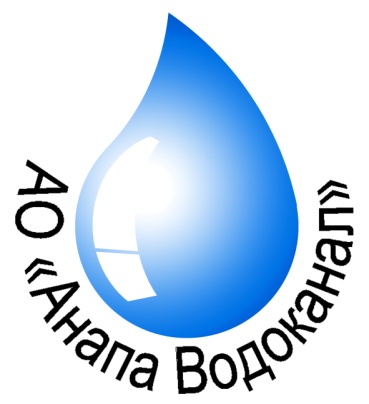                               Город-курорт Анапа                            Краснодарского краяИнвестиционная программа АО «Анапа Водоканал»по развитию централизованных систем холодноговодоснабжения и водоотведения муниципальногообразования город-курорт Анапа на 2020 – 2023 годыРазработчик Инвестиционной программы:АО «Анапа Водоканал»Консультант разработкиООО «ЛЕКС-Консалтинг»ИНВЕСТИЦИОННАЯ ПРОГРАММАакционерного общества «Анапа Водоканал» по развитию централизованных систем холодного водоснабжения и водоотведения муниципального образования город-курорт Анапа на 2020 – 2023 годы1. Паспорт инвестиционной программыакционерного общества «Анапа Водоканал» по развитию централизованных систем холодного водоснабжения и водоотведения муниципального образования город-курорт Анапа на 2020 – 2023 годы2. ВведениеОснованием для разработки инвестиционной программы АО «Анапа Водоканал» по развитию централизованных систем холодного водоснабжения и водоотведения муниципального образования город-курорт Анапа на 2020 – 2023 годы (далее – Инвестиционная программа) является техническое задание на разработку Инвестиционной программы, утвержденное постановлением администрации муниципального образования город-курорт Анапаот 28 февраля 2019 года № 586 «Об утверждении технического задания на разработку инвестиционной программыакционерному обществу «Анапа Водоканал» поразвитию централизованных систем холодного водоснабжения и водоотведения муниципального образования город-курорт Анапа на 2020 – 2023 годы» (с учетом внесенных изменений), схемы водоснабжения и водоотведения муниципального образования город-курорт Анапа, утвержденной решением Совета муниципального образования город-курорт Анапа от 31 марта 2016 г. № 56 «Об утверждении схемы водоснабжения и водоотведения муниципального образования город-курорт Анапа на период с 2015 года по 2033 год»(с учетом внесенных изменений).Цели разработки и реализации Инвестиционной программы АО «Анапа Водоканал»:охрана здоровья населения и улучшение качества жизни населения путем обеспечения надежного, бесперебойного и качественного водоснабжения и водоотведения;повышение энергетической эффективности путем экономного потребления воды; обеспечение доступности водоснабжения и водоотведения для абонентов за счет повышения эффективности деятельности АО «Анапа Водоканал»; обеспечение развития централизованных систем холодного водоснабжения и водоотведения путем привлечения инвестиций.Задачами разработки и реализации Инвестиционной программы являются повышение качества коммунальных услуг по водоснабжению и водоотведению, обеспечение надежности функционирования систем коммунальной инфраструктуры в сфере водоснабжения и водоотведения, увеличение пропускной способности системы водоснабжения и водоотведения.В Инвестиционной программе приведен перечень мероприятий по строительству и реконструкции (с увеличением пропускной способности) наружных сетей холодного водоснабжения и водоотведения,  реконструкции существующих объектов централизованных систем холодного водоснабжения и водоотведения, их краткое описание, обоснование их необходимости, размеров расходов на строительство, реконструкцию каждого из объектов централизованных систем холодного водоснабжения и водоотведения, предусмотренных мероприятиями (в прогнозных ценах соответствующего года, определенных с использованием прогнозных индексов цен, установленных в прогнозе социально-экономического развития Российской Федерации на очередной финансовый год и плановый период, утвержденном Министерством экономического развития Российской Федерации), описание и место расположения объектов централизованных систем холодного водоснабжения и водоотведения, основные технические характеристики таких объектов до и после реализации мероприятия.Перечень мероприятий Инвестиционной программы по новому строительству и реконструкции систем холодного водоснабжения и водоотведения сформирован таким образом, чтобы они обеспечивали достижение целевых индикаторов, исходя из существующих проблем и особенностей эксплуатации систем коммунальной инфраструктуры.Стоимостьпроектныхработ, реконструкции и строительствасетей и объектовцентрализованныхсистемводоснабжения и водоотведенияопределена  с использованиемсборниковбазовыхценпроектирования (СБЦП), федеральныхединичныхрасценок(ФЕР) с учетомкоэффициентов 3 квартала 2019 года (индекс к ФЕР-2001 на 3 квартал 2019 года согласно письмуМинстрояРоссииот 4 октября 2019 г.№37341-ДВ/09),а такжеукрупненныхрасценокстоимостистроительства (НЦС-2017) по сборникуНЦС 81-02-14-2017 №14, утвержденномуприказомМинстрояРоссииот 28 июня 2017 г.№ 936/пр.В показателях НЦС-2017 учтенавсяноменклатуразатрат, которыепредусматриваютсяправовымиактами в сфереценообразованиядлявыполнения основных, вспомогательных и сопутствующихэтаповработдлястроительстваобъекта в нормальных (стандартных) условиях, неосложненныхвнешнимифакторами. Показатели НЦС-2017 определены в ценах 2017 годадлябазовогорайона (Московскойобласти).Переход в уровень цен Краснодарского края осуществлен с применениемпоправочногокоэффициентапереходаотценбазовогорайона (Московскаяобласть) к ценам Краснодарского края, в соответствии сприложением № 17 к приказуМинстрояРоссииот 28 августа 2014 г.№ 506/пр.Переход в уровень цен 2020 – 2023 годов осуществлен с применением индексов-дефляторов по строке «Инвестиции в основной капитал. Капитальные вложения» в соответствии с актуальным прогнозом Минэкономразвития России на очередной финансовый год и плановый период по состоянию на 30 сентября 2019 г. (http://economy.gov.ru/minec/activity/sections/macro/prognoz/2019093005)Согласно Инвестиционной программе планируется подключение объектов капитального строительства абонентов, которые необходимо подключить к централизованным системам водоснабжения(приложение 1) и водоотведения (приложение 2).3. Перечень подключаемых объектов в период реализации Инвестиционной программыТаблица 14. Перечень мероприятий по подготовке проектной документации, строительству и реконструкции существующих объектов централизованной системы водоснабжения, их краткое описание, в том числе обоснование их необходимостиТаблица 25. Перечень мероприятий по подготовке проектной документации, строительству и реконструкции существующих объектов централизованной системы водоотведения, их краткое описание, в том числе обоснование их необходимостиТаблица 36. Плановые значения показателей надежности, качества и энергетической эффективности объектов централизованных	систем водоснабжения и водоотведения, которые должны быть достигнуты в результате реализации мероприятий по строительству, модернизации и (или) реконструкции объектов централизованных систем водоснабжения и водоотведенияТаблица 47. Плановый процент износа объектов централизованных систем водоснабженияи водоотведения и фактический процент износа объектов централизованных систем водоснабжения и водоотведения, существующихна начало реализации Инвестиционной программыТаблица 58. График реализации мероприятий Инвестиционной программы, включая график ввода объектов централизованных систем водоснабжения и водоотведения в эксплуатациюТаблица 69. Объем финансовых потребностей, необходимых для реализации мероприятий Инвестиционной программыРасчет финансовых потребностей АО «Анапа Водоканал»на реализацию мероприятий Инвестиционной программы производился с учетом следующих факторов:локальные сметные расчеты разрабатывались в федеральных единичных расценках и в укрупненных расценках стоимости строительства с учетом коэффициентов 3 квартала 2019 года;коммерческие предложения от поставщиков на оборудование, планируемое к установке (замене).Финансовые потребности Инвестиционной программы в части водоснабжения и водоотведения:расчет финансовых потребностей инвестиционной программы в части водоснабжения и водоотведения производился в несколько этапов:1 этап – расчет сметной стоимости мероприятий в ценах 2019 года;2 этап –перевод сметной стоимости мероприятий в ценах 2019 года в цены, соответствующие периоду реализации Инвестиционной программы;3 этап – расчет налога на прибыль, дополнительно возникающего в связи с реализацией Инвестиционной программы;4 этап – формирование финансового плана.Результаты первого этапа – расчет сметной стоимости представлены в таблицах7 – 8.Результаты второго этапа – перевод сметной стоимости мероприятий в цены, соответствующие периоду инвестирования – представлены в таблицах9 – 10.Потребность в привлечении кредитных ресурсов отсутствует. Результаты третьего этапа – расчет налога на прибыль, дополнительно возникающего в связи с реализацией Инвестиционной программы – представлены в таблице 11. Результаты четвертого этапа – источники финансирования Инвестиционной программы представлены в таблицах 12 – 13.Таблица 7Финансовые потребности на реализацию мероприятий (сметная стоимость) по развитию системы водоснабженияв ценах 2019 годаТаблица 8Финансовые потребности на реализацию мероприятий (сметная стоимость) по развитию системы водоотведенияв ценах 2019 годаДля перевода сметной стоимости, рассчитанной в ценах 2019 года, в цены, соответствующие периоду инвестирования, использовались коэффициенты-дефляторы по размещенному30сентября 2019 г.прогнозу социально-экономического развития Российской Федерации на период до 2024 года:Финансовые потребности указаны дифференцированно по годам, исходя из этапов реализации мероприятий.Таблица 9Финансовые потребности на реализацию мероприятий (сметная стоимость) по развитию системы водоснабженияв ценах, соответствующих периоду реализации мероприятийТаблица 10Финансовые потребности на реализацию мероприятий (сметная стоимость) по развитию системы водоотведенияв ценах, соответствующих периоду реализации мероприятийСуммы налогов, дополнительно возникающих в связи с реализацией Инвестиционной программы, в финансовые потребности не включены, но они учтены при прогнозе роста тарифа на услуги в связи с реализацией программы в соответствующей статье сметы расходов.Таблица 11Расчет налога на прибыль организаций, дополнительно возникающего в связи с реализацией инвестиционной программыТаблица 12Источники финансирования Инвестиционной программы по годам в прогнозных ценах соответствующего года реализации(без учета налога на прибыль) в части водоснабженияТаблица 13Источники финансирования Инвестиционной программы по годам в прогнозных ценах соответствующего года реализации(без учета налога на прибыль) в части водоотведенияОбщая сумма финансовых потребностей Инвестиционной программы АО «Анапа Водоканал»без учета налога на прибыль и НДС составит 637 158,59 тыс. рублей, в том числе по источникам финансирования:за счет платы за подключение к системе водоснабжения – 327 396,71 тыс. рублей;за счет платы за подключение к системе водоотведения – 309 761,88 тыс. рублей.10. Расчет эффективности инвестирования средств, осуществляемый путем сопоставления динамики показателей надежности, качества и энергоэффективности объектов централизованных систем водоснабжения и расходов на реализацию Инвестиционной программыТаблица 1411. Расчет эффективности инвестирования средств, осуществляемый путем сопоставления динамики показателей надежности, качества и энергоэффективности объектов централизованных систем водоотведения и расходов на реализацию Инвестиционной программыТаблица 1512. Предварительный расчет тарифов в сфере водоснабжения и водоотведения на период реализации Инвестиционной программыИсточники финансирования мероприятий Инвестиционной программы АО «Анапа Водоканал»:плата за подключение (техническое присоединение) к централизованной системе водоснабжения на территории муниципального образования город-курорт Анапа;плата за подключение (техническое присоединение) к централизованной системе водоотведения на территории муниципального образования город-курорт Анапа.При прогнозировании роста тарифов на услугиАО «Анапа Водоканал» были учтены:тариф на питьевую воду, установленный для организации на 2018 год;прогноз роста тарифов на жилищно-коммунальные услуги в соответствии с Прогнозом социально-экономического развития России;финансовые потребности на реализациюИнвестиционной программы;расходы, дополнительно возникающие в связи с реализацией инвестиционной программы (амортизация, налог на имущество организаций, налог на прибыль).Таблица 16Предварительный расчет тарифа на питьевую воду (питьевое водоснабжение) с учетом реализации Инвестиционной программыТаблица 17Предварительный расчет тарифа на услуги водоотведения с учетом реализации Инвестиционной программыТаблица 18Предварительный расчет тарифа на подключение(технологическое присоединение) к централизованнымсистемам водоснабжения(в части ставки тарифа за подключаемую (технологически присоединяемую) нагрузку, не превышающую 250 м3/ сутки)Таблица 19Предварительный расчет тарифа на подключение(технологическое присоединение) к централизованнымсистемам водоотведения(в части ставки тарифа за подключаемую (технологически присоединяемую) нагрузку, не превышающую 250 м3/ сутки)Таблица 20Предварительный расчет тарифа на подключение к системе водоснабжения (ставка тарифа за протяженность сети водоснабжения)на 2020 – 2023 годыТаблица 21Предварительный расчет тарифа на подключение к системе водоотведения (ставка тарифа за протяженность сети водоотведения)на 2020 – 2023  годы13. План мероприятий по приведению качества питьевой воды в соответствие с установленными требованиями, план снижения сбросов и программа в области энергосбережения и повышения энергетической эффективности Планмероприятий АО «АнапаВодоканал»по приведениюкачествапитьевойводы в соответствие с установленнымитребованиями в связи с тем, чтопитьеваявода, подаваемаяабонентам муниципального образования город-курортАнапа с использованиемцентрализованнойсистемыхолодноговодоснабжения АО «АнапаВодоканал», соответствуеттребованиям, установленнымсанитарно-эпидемиологическимиправилами и нормативами «Питьеваявода. Гигиеническиетребования к качествуводыцентрализованныхсистемпитьевоговодоснабжения. Контролькачества. СанПиН 2.1.4.1074-01», не утверждался и не приводится.АО «АнапаВодоканал» осуществляетсбросочищенныхсточныхводчерезглубоководныйвыпуск в Черноеморе с соблюдениемутвержденныхнормативовдопустимогосбросазагрязняющихвеществ, в связи с чемпланснижениясбросовзагрязняющихвеществ, иныхвеществ и микроорганизмов в поверхностныеводныеобъекты неразрабатывается, не утверждался и не приводится.Программа энергосбережения и повышения энергетической эффективности АО «Анапа Водоканал»на 2018 – 2023 годы представлена в таблицах 22 − 24.Таблица 22Паспорт программы в области энергосбережения и повышения энергетической эффективностиТаблица 23Целевые показатели программы энергосбережения и повышения энергетической эффективностиТаблица 24Перечень мероприятий, основной целью которых является энергосбережение и (или) повышение энергетической эффективностиТаблица 24 (продолжение)Перечень мероприятий, основной целью которых является энергосбережение и (или) повышение энергетической эффективности14. Отчет об исполнении Инвестиционной программыза последний истекший год периода реализации Инвестиционной программыИнвестиционная программа АО «Анапа Водоканал» на территории муниципального образования город-курорт Анапа утверждается впервые, в связи с чем отчет об исполнении Инвестиционной программы за последний истекший год периода реализации Инвестиционной программы не приводится.Начальник управления жилищно-коммунального хозяйства администрациимуниципального образования город-курорт Анапа                                                                          А.К. ГригорянУТВЕРЖДЕНАпостановлением администрации муниципального образования       город-курорт Анапаот 30.10.2019 № 2953Наименование регулируемой организации, в отношении которой разрабатывается инвестиционная программаакционерное общество «Анапа Водоканал» (далее – АО «Анапа Водоканал»)акционерное общество «Анапа Водоканал» (далее – АО «Анапа Водоканал»)акционерное общество «Анапа Водоканал» (далее – АО «Анапа Водоканал»)акционерное общество «Анапа Водоканал» (далее – АО «Анапа Водоканал»)Местонахождение регулируемой организацииюридический (почтовый) адрес: 353454, Краснодарский край,г. Анапа, ул. Ленина, д. 125, телефон: +7 (861-33) 2-09-48, 4-50-47юридический (почтовый) адрес: 353454, Краснодарский край,г. Анапа, ул. Ленина, д. 125, телефон: +7 (861-33) 2-09-48, 4-50-47юридический (почтовый) адрес: 353454, Краснодарский край,г. Анапа, ул. Ленина, д. 125, телефон: +7 (861-33) 2-09-48, 4-50-47юридический (почтовый) адрес: 353454, Краснодарский край,г. Анапа, ул. Ленина, д. 125, телефон: +7 (861-33) 2-09-48, 4-50-47Лицо, ответственное за разработку программызаместитель генерального директора АО «Анапа Водоканал» Каракьян Роман Гайковичзаместитель генерального директора АО «Анапа Водоканал» Каракьян Роман Гайковичзаместитель генерального директора АО «Анапа Водоканал» Каракьян Роман Гайковичзаместитель генерального директора АО «Анапа Водоканал» Каракьян Роман ГайковичКонтактная информация лица, ответственного за разработку инвестиционной программытелефон: +7 (861-33) 5-05-45телефон: +7 (861-33) 5-05-45телефон: +7 (861-33) 5-05-45телефон: +7 (861-33) 5-05-45Период реализации инвестиционной программыс 1 января 2020 г. по 31 декабря 2023 г. с 1 января 2020 г. по 31 декабря 2023 г. с 1 января 2020 г. по 31 декабря 2023 г. с 1 января 2020 г. по 31 декабря 2023 г. Наименование уполномоченного органа местного самоуправления поселения (городского округа), утвердившего инвестиционную программуадминистрация муниципального образования город-курорт Анапаадминистрация муниципального образования город-курорт Анапаадминистрация муниципального образования город-курорт Анапаадминистрация муниципального образования город-курорт АнапаМестонахождение уполномоченного органа местного самоуправления поселения (городского округа), утвердившего инвестиционную программу353440, Краснодарский край, г. Анапа, ул. Крымская, д.99
телефон: +7  (861-33) 3-95-12, факс +7 (861-33) 3-16-36,anapa@mo.krasnodar.ru353440, Краснодарский край, г. Анапа, ул. Крымская, д.99
телефон: +7  (861-33) 3-95-12, факс +7 (861-33) 3-16-36,anapa@mo.krasnodar.ru353440, Краснодарский край, г. Анапа, ул. Крымская, д.99
телефон: +7  (861-33) 3-95-12, факс +7 (861-33) 3-16-36,anapa@mo.krasnodar.ru353440, Краснодарский край, г. Анапа, ул. Крымская, д.99
телефон: +7  (861-33) 3-95-12, факс +7 (861-33) 3-16-36,anapa@mo.krasnodar.ruДолжностное лицо, утвердившее инвестиционную программуглава муниципального образования город-курорт Анапа – Поляков Юрий Федоровичглава муниципального образования город-курорт Анапа – Поляков Юрий Федоровичглава муниципального образования город-курорт Анапа – Поляков Юрий Федоровичглава муниципального образования город-курорт Анапа – Поляков Юрий ФедоровичНаименование уполномоченного органа исполнительной власти субъекта Российской Федерации, согласовавшего инвестиционную программурегиональная энергетическая комиссия – департамент цен и тарифов Краснодарского краярегиональная энергетическая комиссия – департамент цен и тарифов Краснодарского краярегиональная энергетическая комиссия – департамент цен и тарифов Краснодарского краярегиональная энергетическая комиссия – департамент цен и тарифов Краснодарского краяМестонахождение органа исполнительной власти субъекта Российской Федерации, согласовавшего инвестиционную программу350063, Краснодарский край, г. Краснодар, ул. Красная, д. 22,
телефон: +7 (861) 255-14-20,факс +7 (861) 262-04-46, dct@krasnodar.ru350063, Краснодарский край, г. Краснодар, ул. Красная, д. 22,
телефон: +7 (861) 255-14-20,факс +7 (861) 262-04-46, dct@krasnodar.ru350063, Краснодарский край, г. Краснодар, ул. Красная, д. 22,
телефон: +7 (861) 255-14-20,факс +7 (861) 262-04-46, dct@krasnodar.ru350063, Краснодарский край, г. Краснодар, ул. Красная, д. 22,
телефон: +7 (861) 255-14-20,факс +7 (861) 262-04-46, dct@krasnodar.ruДолжностное лицо, согласовавшее инвестиционную программуруководитель региональной энергетической комиссии – департамента цен и тарифов Краснодарского края – Милованов Сергей Николаевичруководитель региональной энергетической комиссии – департамента цен и тарифов Краснодарского края – Милованов Сергей Николаевичруководитель региональной энергетической комиссии – департамента цен и тарифов Краснодарского края – Милованов Сергей Николаевичруководитель региональной энергетической комиссии – департамента цен и тарифов Краснодарского края – Милованов Сергей НиколаевичПлановые значения показателей надежности, качества и энергоэффективности объектов централизованных систем водоснабженияПлановые значения показателей надежности, качества и энергоэффективности объектов централизованных систем водоснабженияПлановые значения показателей надежности, качества и энергоэффективности объектов централизованных систем водоснабженияПлановые значения показателей надежности, качества и энергоэффективности объектов централизованных систем водоснабженияПлановые значения показателей надежности, качества и энергоэффективности объектов централизованных систем водоснабженияНаименование показателяПлановые значения показателей на каждый год срока действия программыПлановые значения показателей на каждый год срока действия программыПлановые значения показателей на каждый год срока действия программыПлановые значения показателей на каждый год срока действия программыНаименование показателя2020 год2021год2022год2023 год12345Показатели качества питьевой водыДоля проб питьевой воды, подаваемой с источников водоснабжения в распределительную водопроводную сеть, не соответствующих установленным требованиям, в общем объеме проб, отобранных по результатам   производственного контроля качества питьевой воды, %0,000,000,000,00Доля проб питьевой воды в распределительной водопроводной сети, не соответствующих установленным требованиям, в общем объеме проб, отобранных по  результатам производственного контроля качества питьевой воды, %0,000,000,000,00Показатели надежности и бесперебойности водоснабженияКоличество перерывов в подаче воды, произошедших в результате аварий, повреждений и иных технологических нарушений в расчете на протяженность водопроводной сети в год, ед./км0,000,000,000,00Показатели эффективности использования ресурсовДоля потерь воды в централизованных системах водоснабжения при ее транспортировке в  общем объеме, поданной в водопроводную сеть, % 28,1128,1128,1128,11Удельный расход электрической энергии, потребляемой в технологическом процессе подготовки питьевой воды, на единицу объема воды, отпускаемой в сеть, кВт*ч/м3 *0,5640,5640,5640,564Удельный расход электрической энергии, потребляемой в технологическом процессе транспортировки питьевой воды, на единицу объема воды, отпускаемой в сеть, кВт*ч/м3 *0,3310,3310,3310,331Плановые значения показателей надежности, качества и энергоэффективности объектов централизованных систем водоотведенияПлановые значения показателей надежности, качества и энергоэффективности объектов централизованных систем водоотведенияПлановые значения показателей надежности, качества и энергоэффективности объектов централизованных систем водоотведенияПлановые значения показателей надежности, качества и энергоэффективности объектов централизованных систем водоотведенияПлановые значения показателей надежности, качества и энергоэффективности объектов централизованных систем водоотведенияНаименование показателяПлановые значения показателей на каждый год срока действия программыПлановые значения показателей на каждый год срока действия программыПлановые значения показателей на каждый год срока действия программыПлановые значения показателей на каждый год срока действия программы2020 год2021 год2022 год2023 год12345Показатели очистки сточных водДоля сточных вод, не подвергающихся очистке, в общем объеме сточных вод, сбрасываемых в централизованные общесплавные или бытовые системы водоотведения, % 0,000,000,000,00Доля поверхностных сточных вод, не подвергающихся очистке, в общем объеме поверхностных сточных вод, принимаемых в централизованную ливневую систему водоотведения, %0,000,000,000,00Доля проб сточных вод, не соответствующих установленным нормативам допустимых сбросов, лимитам на сбросы для централизованной общесплавной (бытовой)  системы водоотведения, %0,000,000,000,00Доля проб сточных вод, не соответствующих установленным нормативам допустимых сбросов, лимитам на сбросы для централизованной ливневой системы водоотведения, %0,000,000,000,00Показатели надежности и бесперебойности водоотведенияУдельное количество аварий и засоров в расчете на протяженность канализационной сети в год, ед./км0,000,000,000,00Показатели эффективности использования ресурсовУдельный расход электрической энергии, потребляемой в технологическом процессе очистки сточных вод на единицу объема очищаемых сточных вод, кВт*ч/м3*0,5840,5840,5840,584Удельный расход электрической энергии, потребляемой в технологическом процессе транспортировки сточных вод на единицу объема транспортируемых сточных вод, кВт*ч/м3*0,3580,3580,3580,358* Показатели указываются раздельно – подготовка и транспортировка питьевой воды, очистка и транспортировка сточных вод.* Показатели указываются раздельно – подготовка и транспортировка питьевой воды, очистка и транспортировка сточных вод.* Показатели указываются раздельно – подготовка и транспортировка питьевой воды, очистка и транспортировка сточных вод.* Показатели указываются раздельно – подготовка и транспортировка питьевой воды, очистка и транспортировка сточных вод.* Показатели указываются раздельно – подготовка и транспортировка питьевой воды, очистка и транспортировка сточных вод.№ п/пГод подклю-ченияОбъект подключения (наименование объекта, адресные характеристики, реквизиты ТУ (при наличии))Вид подклю-чаемой услуги (холодное водоснаб-жение ХВС, водоотве-дение (ВО)Подклю-чаемая нагрузка, м3/сут.Мероприятие, необходимое для подключения конкретного заявителяПланируемые точки подключения (технического присоединения) к централизованным системам 1234567Жилые дома и прочие объекты с нагрузкой до 250 м3/сутки согласно приложениям 1-2 к Техническому заданию на разработку инвестиционной программыЖилые дома и прочие объекты с нагрузкой до 250 м3/сутки согласно приложениям 1-2 к Техническому заданию на разработку инвестиционной программыЖилые дома и прочие объекты с нагрузкой до 250 м3/сутки согласно приложениям 1-2 к Техническому заданию на разработку инвестиционной программыЖилые дома и прочие объекты с нагрузкой до 250 м3/сутки согласно приложениям 1-2 к Техническому заданию на разработку инвестиционной программыЖилые дома и прочие объекты с нагрузкой до 250 м3/сутки согласно приложениям 1-2 к Техническому заданию на разработку инвестиционной программыЖилые дома и прочие объекты с нагрузкой до 250 м3/сутки согласно приложениям 1-2 к Техническому заданию на разработку инвестиционной программы12023г. АнапаХВС7469,42реконструкция водозабора на реке Кубань с увеличением мощности до 100 тыс. м3/сут. с реконструкцией очистных сооружений водопровода (ОСВ) по адресу: Краснодарский край, Анапский р-н, с. Джигинка, с доведением мощности до 100 тыс. м3/сут.
Строительство новых магистральных водоводов в соответствии с развитием сетей населенных пунктов муниципального образования город-курорт Анапа согласно генеральному плану городского округа город-курорт Анапа.
Замена участков аварийного водопровода  МО город-курорт Анапа, L =25,6 км (4,5 км)будут определены при заключении договора на технологическое присоединение12023г. АнапаВО7396,26строительство второго напорного коллектора (Ду 1000 мм, протяженность (4,8 км) для отведения очищенных сточных вод от очистных сооружений канализации (ОСК) по адресу: Краснодарский край, Анапский р-н, г. Анапа, ул. Народная, д. 27, до глубоководного выпуска (с разработкой проектно-сметной документации).
Реконструкция комплекса очистных сооружений г.Анапа с увеличением производительности до 114 тыс. м3/сут.будут определены при заключении договора на технологическое присоединение22023ст-ца АнапскаяХВС1062,53реконструкция участка водопровода от водозабора Котлома до площадки РЧВ по ул. Гоголя ст-цыАнапскойДу - 400 мм, 2 км (ПИР, СМР)
строительство сплошного ограждения площадки РЧВ по ул. Гоголя ст-цыАнапской с устройством охранно-периметральной сигнализации и видеонаблюдения и устройством инженерно-технического препятствия «Егоза»будут определены при заключении договора на технологическое присоединение32023ст-ца БлаговещенскаяХВС112,22реконструкция водозабора на реке Кубань с увеличением мощности до 100 тыс. м3/сут. с реконструкцией очистных сооружений водопровода (ОСВ) по адресу: Краснодарский край, Анапский р-н, с. Джигинка, с доведением мощности до 100 тыс. м3/сут.
Строительство новых магистральных водоводов в соответствии с развитием сетей населенных пунктов муниципального образования город-курорт Анапа согласно генеральному плану городского округа город-курорт Анапа.
Замена участков аварийного водопровода  МО город-курорт Анапа, L =25,6 км (4,5 км)будут определены при заключении договора на технологическое присоединение42023пос. Верхнее ДжеметеХВС20,17реконструкция водозабора на реке Кубань с увеличением мощности до 100 тыс. м3/сут. с реконструкцией очистных сооружений водопровода (ОСВ) по адресу: Краснодарский край, Анапский р-н, с. Джигинка, с доведением мощности до 100 тыс. м3/сут.
Строительство новых магистральных водоводов в соответствии с развитием сетей населенных пунктов муниципального образования город-курорт Анапа согласно генеральному плану городского округа город-курорт Анапа.
Замена участков аварийного водопровода  МО город-курорт Анапа, L =25,6 км (4,5 км)будут определены при заключении договора на технологическое присоединение52023пос. ВиноградныйХВС23,29реконструкция водозабора на реке Кубань с увеличением мощности до 100 тыс. м3/сут. с реконструкцией очистных сооружений водопровода (ОСВ) по адресу: Краснодарский край, Анапский р-н, с. Джигинка, с доведением мощности до 100 тыс. м3/сут.
Строительство новых магистральных водоводов в соответствии с развитием сетей населенных пунктов муниципального образования город-курорт Анапа согласно генеральному плану городского округа город-курорт Анапа.
Замена участков аварийного водопровода  МО город-курорт Анапа, L =25,6 км (4,5 км)будут определены при заключении договора на технологическое присоединение62023с. ВитязевоХВС885,54реконструкция водозабора на реке Кубань с увеличением мощности до 100 тыс. м3/сут. с реконструкцией очистных сооружений водопровода (ОСВ) по адресу: Краснодарский край, Анапский р-н, с. Джигинка, с доведением мощности до 100 тыс. м3/сут.
Строительство новых магистральных водоводов в соответствии с развитием сетей населенных пунктов муниципального образования город-курорт Анапа согласно генеральному плану городского округа город-курорт Анапа.
Замена участков аварийного водопровода  МО город-курорт Анапа, L =25,6 км (4,5 км)будут определены при заключении договора на технологическое присоединение62023с. ВитязевоВО518,31строительство второго напорного коллектора (Ду 1000 мм, протяженность (4,8 км) для отведения очищенных сточных вод от очистных сооружений канализации (ОСК) по адресу: Краснодарский край, Анапский р-н, г. Анапа, ул. Народная, д. 27, до глубоководного выпуска (с разработкой проектно-сметной документации).
Реконструкция комплекса очистных сооружений г.Анапа с увеличением производительности до 114 тыс. м3/сут.будут определены при заключении договора на технологическое присоединение72023хут. ВоскресенскийХВС20,53реконструкция водозабора на реке Кубань с увеличением мощности до 100 тыс. м3/сут. с реконструкцией очистных сооружений водопровода (ОСВ) по адресу: Краснодарский край, Анапский р-н, с. Джигинка, с доведением мощности до 100 тыс. м3/сут.
Строительство новых магистральных водоводов в соответствии с развитием сетей населенных пунктов муниципального образования город-курорт Анапа согласно генеральному плану городского округа город-курорт Анапа.
Замена участков аварийного водопровода  МО город-курорт Анапа, L =25,6 км (4,5 км)будут определены при заключении договора на технологическое присоединение82023с. ДжигинкаХВС48,28реконструкция водозабора на реке Кубань с увеличением мощности до 100 тыс. м3/сут. с реконструкцией очистных сооружений водопровода (ОСВ) по адресу: Краснодарский край, Анапский р-н, с. Джигинка, с доведением мощности до 100 тыс. м3/сут.
Строительство новых магистральных водоводов в соответствии с развитием сетей населенных пунктов муниципального образования город-курорт Анапа согласно генеральному плану городского округа город-курорт Анапа.
Замена участков аварийного водопровода  МО город-курорт Анапа, L =25,6 км (4,5 км)будут определены при заключении договора на технологическое присоединение92023хут. КапустинХВС1реконструкция водозабора на реке Кубань с увеличением мощности до 100 тыс. м3/сут. с реконструкцией очистных сооружений водопровода (ОСВ) по адресу: Краснодарский край, Анапский р-н, с. Джигинка, с доведением мощности до 100 тыс. м3/сут.
Строительство новых магистральных водоводов в соответствии с развитием сетей населенных пунктов муниципального образования город-курорт Анапа согласно генеральному плану городского округа город-курорт Анапа.
Замена участков аварийного водопровода  МО город-курорт Анапа, L =25,6 км (4,5 км)будут определены при заключении договора на технологическое присоединение102023хут. Красный КурганХВС16,58реконструкция водозабора на реке Кубань с увеличением мощности до 100 тыс. м3/сут. с реконструкцией очистных сооружений водопровода (ОСВ) по адресу: Краснодарский край, Анапский р-н, с. Джигинка, с доведением мощности до 100 тыс. м3/сут.
Строительство новых магистральных водоводов в соответствии с развитием сетей населенных пунктов муниципального образования город-курорт Анапа согласно генеральному плану городского округа город-курорт Анапа.
Замена участков аварийного водопровода  МО город-курорт Анапа, L =25,6 км (4,5 км)будут определены при заключении договора на технологическое присоединение112023хут. КрасныйХВС24,15реконструкция водозабора на реке Кубань с увеличением мощности до 100 тыс. м3/сут. с реконструкцией очистных сооружений водопровода (ОСВ) по адресу: Краснодарский край, Анапский р-н, с. Джигинка, с доведением мощности до 100 тыс. м3/сут.
Строительство новых магистральных водоводов в соответствии с развитием сетей населенных пунктов муниципального образования город-курорт Анапа согласно генеральному плану городского округа город-курорт Анапа.
Замена участков аварийного водопровода  МО город-курорт Анапа, L =25,6 км (4,5 км)будут определены при заключении договора на технологическое присоединение122023хут. КурбацкийХВС6,47реконструкция водозабора на реке Кубань с увеличением мощности до 100 тыс. м3/сут. с реконструкцией очистных сооружений водопровода (ОСВ) по адресу: Краснодарский край, Анапский р-н, с. Джигинка, с доведением мощности до 100 тыс. м3/сут.
Строительство новых магистральных водоводов в соответствии с развитием сетей населенных пунктов муниципального образования город-курорт Анапа согласно генеральному плану городского округа город-курорт Анапа.
Замена участков аварийного водопровода  МО город-курорт Анапа, L =25,6 км (4,5 км)будут определены при заключении договора на технологическое присоединение132023хут. ЛиманныйХВС0,9реконструкция водозабора на реке Кубань с увеличением мощности до 100 тыс. м3/сут. с реконструкцией очистных сооружений водопровода (ОСВ) по адресу: Краснодарский край, Анапский р-н, с. Джигинка, с доведением мощности до 100 тыс. м3/сут.
Строительство новых магистральных водоводов в соответствии с развитием сетей населенных пунктов муниципального образования город-курорт Анапа согласно генеральному плану городского округа город-курорт Анапа.
Замена участков аварийного водопровода  МО город-курорт Анапа, L =25,6 км (4,5 км)будут определены при заключении договора на технологическое присоединение142023хут. Нижняя ГостагайкаХВС14,03реконструкция водозабора на реке Кубань с увеличением мощности до 100 тыс. м3/сут. с реконструкцией очистных сооружений водопровода (ОСВ) по адресу: Краснодарский край, Анапский р-н, с. Джигинка, с доведением мощности до 100 тыс. м3/сут.
Строительство новых магистральных водоводов в соответствии с развитием сетей населенных пунктов муниципального образования город-курорт Анапа согласно генеральному плану городского округа город-курорт Анапа.
Замена участков аварийного водопровода  МО город-курорт Анапа, L =25,6 км (4,5 км)будут определены при заключении договора на технологическое присоединение152023хут. ПесчаныйХВС17,96реконструкция водозабора на реке Кубань с увеличением мощности до 100 тыс. м3/сут. с реконструкцией очистных сооружений водопровода (ОСВ) по адресу: Краснодарский край, Анапский р-н, с. Джигинка, с доведением мощности до 100 тыс. м3/сут.
Строительство новых магистральных водоводов в соответствии с развитием сетей населенных пунктов муниципального образования город-курорт Анапа согласно генеральному плану городского округа город-курорт Анапа.
Замена участков аварийного водопровода  МО город-курорт Анапа, L =25,6 км (4,5 км)будут определены при заключении договора на технологическое присоединение162023пос. ПросторныйХВС20,67реконструкция водозабора на реке Кубань с увеличением мощности до 100 тыс. м3/сут. с реконструкцией очистных сооружений водопровода (ОСВ) по адресу: Краснодарский край, Анапский р-н, с. Джигинка, с доведением мощности до 100 тыс. м3/сут.
Строительство новых магистральных водоводов в соответствии с развитием сетей населенных пунктов муниципального образования город-курорт Анапа согласно генеральному плану городского округа город-курорт Анапа.
Замена участков аварийного водопровода  МО город-курорт Анапа, L =25,6 км (4,5 км)будут определены при заключении договора на технологическое присоединение172023пос. ПятихаткиХВС61,52реконструкция водозабора на реке Кубань с увеличением мощности до 100 тыс. м3/сут. с реконструкцией очистных сооружений водопровода (ОСВ) по адресу: Краснодарский край, Анапский р-н, с. Джигинка, с доведением мощности до 100 тыс. м3/сут.
Строительство новых магистральных водоводов в соответствии с развитием сетей населенных пунктов муниципального образования город-курорт Анапа согласно генеральному плану городского округа город-курорт Анапа.
Замена участков аварийного водопровода  МО город-курорт Анапа, L =25,6 км (4,5 км)будут определены при заключении договора на технологическое присоединение182023с. СупсехХВС462,33реконструкция водозабора на реке Кубань с увеличением мощности до 100 тыс. м3/сут. с реконструкцией очистных сооружений водопровода (ОСВ) по адресу: Краснодарский край, Анапский р-н, с. Джигинка, с доведением мощности до 100 тыс. м3/сут.
Строительство новых магистральных водоводов в соответствии с развитием сетей населенных пунктов муниципального образования город-курорт Анапа согласно генеральному плану городского округа город-курорт Анапа.
Замена участков аварийного водопровода  МО город-курорт Анапа, L =25,6 км (4,5 км)будут определены при заключении договора на технологическое присоединение182023ВО389,72строительство второго напорного коллектора (Ду 1000 мм, протяженность (4,8 км) для отведения очищенных сточных вод от очистных сооружений канализации (ОСК) по адресу: Краснодарский край, Анапский р-н, г. Анапа, ул. Народная, д. 27, до глубоководного выпуска (с разработкой проектно-сметной документации).
Реконструкция комплекса очистных сооружений г.Анапа с увеличением производительности до 114 тыс. м3/сут.будут определены при заключении договора на технологическое присоединение192023хут. ТарусинХВС14,27реконструкция водозабора на реке Кубань с увеличением мощности до 100 тыс. м3/сут. с реконструкцией очистных сооружений водопровода (ОСВ) по адресу: Краснодарский край, Анапский р-н, с. Джигинка, с доведением мощности до 100 тыс. м3/сут.
Строительство новых магистральных водоводов в соответствии с развитием сетей населенных пунктов муниципального образования город-курорт Анапа согласно генеральному плану городского округа город-курорт Анапа.
Замена участков аварийного водопровода  МО город-курорт Анапа, L =25,6 км (4,5 км)будут определены при заключении договора на технологическое присоединение202023хут. Усатова БалкаХВС26,8реконструкция участка водопровода от водозабора Котлома до площадки РЧВ по ул. Гоголя ст-цыАнапскойДу - 400 мм, 2 км (ПИР, СМР).
Строительство сплошного ограждения площадки РЧВ по ул. Гоголя ст-цыАнапской с устройством охранно-периметральнойсигнализации и видеонаблюдения и устройством инженерно-технического препятствия «Егоза»будут определены при заключении договора на технологическое присоединение212023хут. УташХВС6,58реконструкция водозабора на реке Кубань с увеличением мощности до 100 тыс. м3/сут. с реконструкцией очистных сооружений водопровода (ОСВ) по адресу: Краснодарский край, Анапский р-н, с. Джигинка, с доведением мощности до 100 тыс. м3/сут.
Строительство новых магистральных водоводов в соответствии с развитием сетей населенных пунктов муниципального образования город-курорт Анапа согласно генеральному плану городского округа город-курорт Анапа.
Замена участков аварийного водопровода  МО город-курорт Анапа, L =25,6 км (4,5 км)будут определены при заключении договора на технологическое присоединение222023с. ЦибанобалкаХВС104,46реконструкция водозабора на реке Кубань с увеличением мощности до 100 тыс. м3/сут. с реконструкцией очистных сооружений водопровода (ОСВ) по адресу: Краснодарский край, Анапский р-н, с. Джигинка, с доведением мощности до 100 тыс. м3/сут.
Строительство новых магистральных водоводов в соответствии с развитием сетей населенных пунктов муниципального образования город-курорт Анапа согласно генеральному плану городского округа город-курорт Анапа.
Замена участков аварийного водопровода  МО город-курорт Анапа, L =25,6 км (4,5 км)будут определены при заключении договора на технологическое присоединение232023хут. ЧембуркаХВС13,87реконструкция водозабора на реке Кубань с увеличением мощности до 100 тыс. м3/сут. с реконструкцией очистных сооружений водопровода (ОСВ) по адресу: Краснодарский край, Анапский р-н, с. Джигинка, с доведением мощности до 100 тыс. м3/сут.
Строительство новых магистральных водоводов в соответствии с развитием сетей населенных пунктов муниципального образования город-курорт Анапа согласно генеральному плану городского округа город-курорт Анапа.
Замена участков аварийного водопровода  МО город-курорт Анапа, L =25,6 км (4,5 км)будут определены при заключении договора на технологическое присоединение242023ДНТ «Южное»ХВС49,42реконструкция водозабора на реке Кубань с увеличением мощности до 100 тыс. м3/сут. с реконструкцией очистных сооружений водопровода (ОСВ) по адресу: Краснодарский край, Анапский р-н, с. Джигинка, с доведением мощности до 100 тыс. м3/сут.
Строительство новых магистральных водоводов в соответствии с развитием сетей населенных пунктов муниципального образования город-курорт Анапа согласно генеральному плану городского округа город-курорт Анапа.
Замена участков аварийного водопровода  МО город-курорт Анапа, L =25,6 км (4,5 км)будут определены при заключении договора на технологическое присоединениеИтогоХВС10 482,99  ИтогоВО8 304,29  №п/пНаименование мероприятий (включающее описание и место расположения  объектов, обеспечивающие однозначную идентификацию таких объектов)Краткое описание мероприятийОбоснование  необходи-мости (наличие в схеме, ТУ с указанием пункта, влияние на показатель и т.п.)Ссылка на меро-приятиеконцес-сион-ногосогла-шения *Наименование технических характеристик по каждому мероприятию (протяженность, диаметр, производи-тельность и т.п.) с ед. изм.Основные техничес-киехарактерис-тикитаких объектов до реализации меро-приятияОсновные технические характерис-тики таких объектов  после реализации мероприятияГрафик реализации мероприятий в натуральных величинахГрафик реализации мероприятий в натуральных величинахГрафик реализации мероприятий в натуральных величинахГрафик реализации мероприятий в натуральных величинах№п/пНаименование мероприятий (включающее описание и место расположения  объектов, обеспечивающие однозначную идентификацию таких объектов)Краткое описание мероприятийОбоснование  необходи-мости (наличие в схеме, ТУ с указанием пункта, влияние на показатель и т.п.)Ссылка на меро-приятиеконцес-сион-ногосогла-шения *Наименование технических характеристик по каждому мероприятию (протяженность, диаметр, производи-тельность и т.п.) с ед. изм.Основные техничес-киехарактерис-тикитаких объектов до реализации меро-приятияОсновные технические характерис-тики таких объектов  после реализации мероприятия2020год2021год2022год2023год1123456789101112Группа 1. Строительство, модернизация и (или) реконструкция объектов централизованных систем водоснабжения и (или) водоотведенияв целях подключения объектов капитального строительства абонентовГруппа 1. Строительство, модернизация и (или) реконструкция объектов централизованных систем водоснабжения и (или) водоотведенияв целях подключения объектов капитального строительства абонентовГруппа 1. Строительство, модернизация и (или) реконструкция объектов централизованных систем водоснабжения и (или) водоотведенияв целях подключения объектов капитального строительства абонентовГруппа 1. Строительство, модернизация и (или) реконструкция объектов централизованных систем водоснабжения и (или) водоотведенияв целях подключения объектов капитального строительства абонентовГруппа 1. Строительство, модернизация и (или) реконструкция объектов централизованных систем водоснабжения и (или) водоотведенияв целях подключения объектов капитального строительства абонентовГруппа 1. Строительство, модернизация и (или) реконструкция объектов централизованных систем водоснабжения и (или) водоотведенияв целях подключения объектов капитального строительства абонентовГруппа 1. Строительство, модернизация и (или) реконструкция объектов централизованных систем водоснабжения и (или) водоотведенияв целях подключения объектов капитального строительства абонентовГруппа 1. Строительство, модернизация и (или) реконструкция объектов централизованных систем водоснабжения и (или) водоотведенияв целях подключения объектов капитального строительства абонентовГруппа 1. Строительство, модернизация и (или) реконструкция объектов централизованных систем водоснабжения и (или) водоотведенияв целях подключения объектов капитального строительства абонентовГруппа 1. Строительство, модернизация и (или) реконструкция объектов централизованных систем водоснабжения и (или) водоотведенияв целях подключения объектов капитального строительства абонентовГруппа 1. Строительство, модернизация и (или) реконструкция объектов централизованных систем водоснабжения и (или) водоотведенияв целях подключения объектов капитального строительства абонентовГруппа 1. Строительство, модернизация и (или) реконструкция объектов централизованных систем водоснабжения и (или) водоотведенияв целях подключения объектов капитального строительства абонентовГруппа 1. Строительство, модернизация и (или) реконструкция объектов централизованных систем водоснабжения и (или) водоотведенияв целях подключения объектов капитального строительства абонентов1.1. Строительство новых сетей водоснабжения и (или) водоотведения 1.1. Строительство новых сетей водоснабжения и (или) водоотведения 1.1. Строительство новых сетей водоснабжения и (или) водоотведения 1.1. Строительство новых сетей водоснабжения и (или) водоотведения 1.1. Строительство новых сетей водоснабжения и (или) водоотведения 1.1. Строительство новых сетей водоснабжения и (или) водоотведения 1.1. Строительство новых сетей водоснабжения и (или) водоотведения 1.1. Строительство новых сетей водоснабжения и (или) водоотведения 1.1. Строительство новых сетей водоснабжения и (или) водоотведения 1.1. Строительство новых сетей водоснабжения и (или) водоотведения 1.1. Строительство новых сетей водоснабжения и (или) водоотведения 1.1. Строительство новых сетей водоснабжения и (или) водоотведения 1.1. Строительство новых сетей водоснабжения и (или) водоотведения Строительство новых магистральных водоводов в соответствии с развитием сетей населенных пунктов муниципального образования город-курорт Анапа согласно генеральному плану городского округа город-курорт Анапавыполнить строительство водопровода Ду 110 – 160 мм (ПНД на 10 атм) в границах улиц Красноармейской, Октябрьской и Объездной в с. Витязево(Краснодарский край, г. Анапа)наличие в утвержден-ной схеме водоснабже-ния и водоотведе-ния(таблицы 1.4.1.1, 1.6.1) -Ду110-160 мм, L= 6 кмпротяжен-ность сети в с. Витязево 0,0 кмпротяжен-ность сети в с. Витязево6 км6 км1.2. Строительство иных объектов централизованных систем водоснабжения и (или) водоотведения (за исключением сетей водоснабжения и (или) водоотведения)1.2. Строительство иных объектов централизованных систем водоснабжения и (или) водоотведения (за исключением сетей водоснабжения и (или) водоотведения)1.2. Строительство иных объектов централизованных систем водоснабжения и (или) водоотведения (за исключением сетей водоснабжения и (или) водоотведения)1.2. Строительство иных объектов централизованных систем водоснабжения и (или) водоотведения (за исключением сетей водоснабжения и (или) водоотведения)1.2. Строительство иных объектов централизованных систем водоснабжения и (или) водоотведения (за исключением сетей водоснабжения и (или) водоотведения)1.2. Строительство иных объектов централизованных систем водоснабжения и (или) водоотведения (за исключением сетей водоснабжения и (или) водоотведения)1.2. Строительство иных объектов централизованных систем водоснабжения и (или) водоотведения (за исключением сетей водоснабжения и (или) водоотведения)1.2. Строительство иных объектов централизованных систем водоснабжения и (или) водоотведения (за исключением сетей водоснабжения и (или) водоотведения)1.2. Строительство иных объектов централизованных систем водоснабжения и (или) водоотведения (за исключением сетей водоснабжения и (или) водоотведения)1.2. Строительство иных объектов централизованных систем водоснабжения и (или) водоотведения (за исключением сетей водоснабжения и (или) водоотведения)1.2. Строительство иных объектов централизованных систем водоснабжения и (или) водоотведения (за исключением сетей водоснабжения и (или) водоотведения)1.2. Строительство иных объектов централизованных систем водоснабжения и (или) водоотведения (за исключением сетей водоснабжения и (или) водоотведения)1.2. Строительство иных объектов централизованных систем водоснабжения и (или) водоотведения (за исключением сетей водоснабжения и (или) водоотведения)Не планируется1.3. Увеличение пропускной способности существующих сетей водоснабжения и (или) водоотведения1.3. Увеличение пропускной способности существующих сетей водоснабжения и (или) водоотведения1.3. Увеличение пропускной способности существующих сетей водоснабжения и (или) водоотведения1.3. Увеличение пропускной способности существующих сетей водоснабжения и (или) водоотведения1.3. Увеличение пропускной способности существующих сетей водоснабжения и (или) водоотведения1.3. Увеличение пропускной способности существующих сетей водоснабжения и (или) водоотведения1.3. Увеличение пропускной способности существующих сетей водоснабжения и (или) водоотведения1.3. Увеличение пропускной способности существующих сетей водоснабжения и (или) водоотведения1.3. Увеличение пропускной способности существующих сетей водоснабжения и (или) водоотведения1.3. Увеличение пропускной способности существующих сетей водоснабжения и (или) водоотведения1.3. Увеличение пропускной способности существующих сетей водоснабжения и (или) водоотведения1.3. Увеличение пропускной способности существующих сетей водоснабжения и (или) водоотведения1.3. Увеличение пропускной способности существующих сетей водоснабжения и (или) водоотведения1.3.11.3.1Реконструкция участка водопровода от водозабора Котлома до площадки РЧВ по ул. Гоголя ст-цыАнапскойДу - 400 мм, 2 км (ПИР)выполнить проектно-изыскательские работы для строительства напорного водовода от насосной станции   Котлома до насосной станции на ул. Гоголя вст-цеАнапской со строительством РЧВ на площадке НС наул. Гоголя в ст-цеАнапскойналичие в утвержден-ной схеме водоснабже-ния и водоотведе-ния(таблицы 1.4.1.1, 1.6.1)-проектная документация - 1 комплектотсутствует проектная документа-цияимеется проектная документа-ция1комп-лект1.3.21.3.2Реконструкция участка водопровода от водозабора Котлома до площадки РЧВ по ул. Гоголя ст-цыАнапскойДу - 400 мм, 2 км (СМР)выполнить строительство напорного водовода от насосной станции Котлома до насосной станции на ул. Гоголя вст-цеАнапской со строительством РЧВ на площадке НС наул. Гоголя в ст-цеАнапскойналичие в утвержден-ной схеме водоснабже-ния и водоотведе-ния(таблицы 1.4.1.1, 1.6.1)-Ду400 мм, L=2 км, V=1000 м3протяжен-ность 2 км;
Ду 300 мм;
уровень износа 100%;
объем РЧВ 30 460 м3протяжен-ность 2 км;
Ду 400 мм;
уровень износа 0%;
объем РЧВ 31 460 м32 км2 км1.3.31.3.3Замена участков аварийного водопровода муниципального образованиягород-курорт Анапа, L =25,6 км (4,5 км)выполнить замену аварийного участка водовода Ду 700 мм на Ду 800 – 900 мм от НС № 1 по Симферопольскому шоссе – ул. Крестьянской до ул. Солдатских матерей и далее до площадки РЧВ (5 тыс. м3) в с. Супсех с переключением существующих присоединений к водоводу Ду 700 мм                  на водовод Ду 800 – 900 ммналичие в утвержден-ной схеме водоснабже-ния и водоотведе-ния(таблицы 1.4.1.1, 1.6.1) -Ду 800 мм, L=4,5 км;
уровень износа, %протяжен-ность 4,5 км;
Ду 700 мм;
уровень износа 100%протяжен-ность 4,5 км;
Ду 800 мм;
уровень износа 0%4,5 км1.4. Увеличение мощности и производительности существующих объектов централизованных систем водоснабжения и (или) водоотведения (за исключением сетей водоснабжения и (или) водоотведения)1.4. Увеличение мощности и производительности существующих объектов централизованных систем водоснабжения и (или) водоотведения (за исключением сетей водоснабжения и (или) водоотведения)1.4. Увеличение мощности и производительности существующих объектов централизованных систем водоснабжения и (или) водоотведения (за исключением сетей водоснабжения и (или) водоотведения)1.4. Увеличение мощности и производительности существующих объектов централизованных систем водоснабжения и (или) водоотведения (за исключением сетей водоснабжения и (или) водоотведения)1.4. Увеличение мощности и производительности существующих объектов централизованных систем водоснабжения и (или) водоотведения (за исключением сетей водоснабжения и (или) водоотведения)1.4. Увеличение мощности и производительности существующих объектов централизованных систем водоснабжения и (или) водоотведения (за исключением сетей водоснабжения и (или) водоотведения)1.4. Увеличение мощности и производительности существующих объектов централизованных систем водоснабжения и (или) водоотведения (за исключением сетей водоснабжения и (или) водоотведения)1.4. Увеличение мощности и производительности существующих объектов централизованных систем водоснабжения и (или) водоотведения (за исключением сетей водоснабжения и (или) водоотведения)1.4. Увеличение мощности и производительности существующих объектов централизованных систем водоснабжения и (или) водоотведения (за исключением сетей водоснабжения и (или) водоотведения)1.4. Увеличение мощности и производительности существующих объектов централизованных систем водоснабжения и (или) водоотведения (за исключением сетей водоснабжения и (или) водоотведения)1.4. Увеличение мощности и производительности существующих объектов централизованных систем водоснабжения и (или) водоотведения (за исключением сетей водоснабжения и (или) водоотведения)1.4. Увеличение мощности и производительности существующих объектов централизованных систем водоснабжения и (или) водоотведения (за исключением сетей водоснабжения и (или) водоотведения)1.4. Увеличение мощности и производительности существующих объектов централизованных систем водоснабжения и (или) водоотведения (за исключением сетей водоснабжения и (или) водоотведения)Реконструкция водозабора на реке Кубань с увеличением мощности до100 тыс. м3/сут. с реконструкцией очистных сооружений водопровода (ОСВ) по адресу: Краснодарский край, Анапский р-н, с. Джигинка, с доведением мощности до100 тыс. м3/сут.выполнить замену 2 существующих  насосных  агрегатов марки Д 1600/90 с  электродвигателями  600 – 700 кВт на новые марки                                             Д 2000/85 – 90  с  электродвигателями  6000 кВ на насосной станции водозабора на реке Кубань;
выполнить  монтаж преобразователя частотного регулирования (ПЧР) мощностью 1000 кВт  прямого  действия  на  насосной  станции  водозабора на реке Кубань;
заменить всасывающие  и  напорные  трубопроводы насосной  станции по адресу: Краснодарский край, Анапский р-н, с. Джигинка;
заменить 2 существующих  трансформатора  мощностью 1600 кВа 10/6 кВна  новые, мощностью 2400 кВа 10/6 кВ на насосной  станции по адресу: Краснодарский край, Анапский р-н, с. Джигинка;
выполнить монтаж дизельной электростанции мощностью 1000 кВт 
на водозаборе нар. Кубань;
выполнить реконструкцию существующей хлораторной станции с монтажом установки по дегазации хлора (очистные сооружения водопровода по адресу: Краснодарский край, Анапский р-н, с. Джигинка);
выполнить замену задвижек до камер реакции и в галерее камер реакции (очистные сооружения водопровода по адресу: Краснодарский край, Анапский р-н, с. Джигинка);
выполнить замену задвижек между отстойниками и фильтрами (очистные сооружения водопровода по адресу: Краснодарский край, Анапский р-н, 
с. Джигинка;
выполнить замену задвижек между фильтрами и резервуаром чистой воды (РЧВ) (по адресу: Краснодарский край, Анапский р-н, с. Джигинка);
выполнить замену всасывающих и напорных задвижек и трубопроводов внутри  насосной станции, обратных клапанов, электропусковой аппаратуры насосных агрегатов (очистные сооружения 
водопровода по адресу: Краснодарский край, Анапский р-н, с. Джигинка);
выполнить замену 2 масляных трансформаторов мощностью 1000 кВа 10/0,4 кВ и реконструкцию распредустройства0,4 кВ (очистные сооружения водопровода по адресу: Краснодарский край, Анапский р-н, 
с. Джигинка);
выполнить реконструкцию камеры переключения за насосной камерой
II подъема с заменой запорной  арматуры (очистные сооружения водопровода по адресу: Краснодарский край, Анапский р-н, 
с. Джигинка);
выполнить  строительство  двух  резервуаров  по 6000 м3 (очистные сооружения водопровода по адресу:Краснодарский край, Анапский р-н, 
с. Джигинка)наличие в утвержден-ной схеме водоснаб-жения и водоотведе-ния(таблицы 1.4.1.1, 1.6.1) -увеличение мощности до 100 тыс. м3/сут.мощность 50 тыс. м3/сут.увеличение мощности до 100 тыс. м3/сут.1 объектГруппа 2.  Строительство новых объектов централизованных систем водоснабжения и (или) водоотведения, не связанных с подключением (технологическим присоединением) новых объектов капитального строительства абонентовГруппа 2.  Строительство новых объектов централизованных систем водоснабжения и (или) водоотведения, не связанных с подключением (технологическим присоединением) новых объектов капитального строительства абонентовГруппа 2.  Строительство новых объектов централизованных систем водоснабжения и (или) водоотведения, не связанных с подключением (технологическим присоединением) новых объектов капитального строительства абонентовГруппа 2.  Строительство новых объектов централизованных систем водоснабжения и (или) водоотведения, не связанных с подключением (технологическим присоединением) новых объектов капитального строительства абонентовГруппа 2.  Строительство новых объектов централизованных систем водоснабжения и (или) водоотведения, не связанных с подключением (технологическим присоединением) новых объектов капитального строительства абонентовГруппа 2.  Строительство новых объектов централизованных систем водоснабжения и (или) водоотведения, не связанных с подключением (технологическим присоединением) новых объектов капитального строительства абонентовГруппа 2.  Строительство новых объектов централизованных систем водоснабжения и (или) водоотведения, не связанных с подключением (технологическим присоединением) новых объектов капитального строительства абонентовГруппа 2.  Строительство новых объектов централизованных систем водоснабжения и (или) водоотведения, не связанных с подключением (технологическим присоединением) новых объектов капитального строительства абонентовГруппа 2.  Строительство новых объектов централизованных систем водоснабжения и (или) водоотведения, не связанных с подключением (технологическим присоединением) новых объектов капитального строительства абонентовГруппа 2.  Строительство новых объектов централизованных систем водоснабжения и (или) водоотведения, не связанных с подключением (технологическим присоединением) новых объектов капитального строительства абонентовГруппа 2.  Строительство новых объектов централизованных систем водоснабжения и (или) водоотведения, не связанных с подключением (технологическим присоединением) новых объектов капитального строительства абонентовГруппа 2.  Строительство новых объектов централизованных систем водоснабжения и (или) водоотведения, не связанных с подключением (технологическим присоединением) новых объектов капитального строительства абонентовГруппа 2.  Строительство новых объектов централизованных систем водоснабжения и (или) водоотведения, не связанных с подключением (технологическим присоединением) новых объектов капитального строительства абонентов2.1. Строительство новых сетей водоснабжения и (или) водоотведения 2.1. Строительство новых сетей водоснабжения и (или) водоотведения 2.1. Строительство новых сетей водоснабжения и (или) водоотведения 2.1. Строительство новых сетей водоснабжения и (или) водоотведения 2.1. Строительство новых сетей водоснабжения и (или) водоотведения 2.1. Строительство новых сетей водоснабжения и (или) водоотведения 2.1. Строительство новых сетей водоснабжения и (или) водоотведения 2.1. Строительство новых сетей водоснабжения и (или) водоотведения 2.1. Строительство новых сетей водоснабжения и (или) водоотведения 2.1. Строительство новых сетей водоснабжения и (или) водоотведения 2.1. Строительство новых сетей водоснабжения и (или) водоотведения 2.1. Строительство новых сетей водоснабжения и (или) водоотведения 2.1. Строительство новых сетей водоснабжения и (или) водоотведения Не планируетсяНе планируется2.2. Строительство иных объектов централизованных систем водоснабжения и (или) водоотведения (за исключением сетей водоснабжения и (или) водоотведения)2.2. Строительство иных объектов централизованных систем водоснабжения и (или) водоотведения (за исключением сетей водоснабжения и (или) водоотведения)2.2. Строительство иных объектов централизованных систем водоснабжения и (или) водоотведения (за исключением сетей водоснабжения и (или) водоотведения)2.2. Строительство иных объектов централизованных систем водоснабжения и (или) водоотведения (за исключением сетей водоснабжения и (или) водоотведения)2.2. Строительство иных объектов централизованных систем водоснабжения и (или) водоотведения (за исключением сетей водоснабжения и (или) водоотведения)2.2. Строительство иных объектов централизованных систем водоснабжения и (или) водоотведения (за исключением сетей водоснабжения и (или) водоотведения)2.2. Строительство иных объектов централизованных систем водоснабжения и (или) водоотведения (за исключением сетей водоснабжения и (или) водоотведения)2.2. Строительство иных объектов централизованных систем водоснабжения и (или) водоотведения (за исключением сетей водоснабжения и (или) водоотведения)2.2. Строительство иных объектов централизованных систем водоснабжения и (или) водоотведения (за исключением сетей водоснабжения и (или) водоотведения)2.2. Строительство иных объектов централизованных систем водоснабжения и (или) водоотведения (за исключением сетей водоснабжения и (или) водоотведения)2.2. Строительство иных объектов централизованных систем водоснабжения и (или) водоотведения (за исключением сетей водоснабжения и (или) водоотведения)2.2. Строительство иных объектов централизованных систем водоснабжения и (или) водоотведения (за исключением сетей водоснабжения и (или) водоотведения)2.2. Строительство иных объектов централизованных систем водоснабжения и (или) водоотведения (за исключением сетей водоснабжения и (или) водоотведения)Не планируетсяНе планируетсяГруппа 3. Модернизация или реконструкция существующих объектов централизованных систем водоснабжения и (или) водоотведения в целях снижения уровня износа существующих объектовГруппа 3. Модернизация или реконструкция существующих объектов централизованных систем водоснабжения и (или) водоотведения в целях снижения уровня износа существующих объектовГруппа 3. Модернизация или реконструкция существующих объектов централизованных систем водоснабжения и (или) водоотведения в целях снижения уровня износа существующих объектовГруппа 3. Модернизация или реконструкция существующих объектов централизованных систем водоснабжения и (или) водоотведения в целях снижения уровня износа существующих объектовГруппа 3. Модернизация или реконструкция существующих объектов централизованных систем водоснабжения и (или) водоотведения в целях снижения уровня износа существующих объектовГруппа 3. Модернизация или реконструкция существующих объектов централизованных систем водоснабжения и (или) водоотведения в целях снижения уровня износа существующих объектовГруппа 3. Модернизация или реконструкция существующих объектов централизованных систем водоснабжения и (или) водоотведения в целях снижения уровня износа существующих объектовГруппа 3. Модернизация или реконструкция существующих объектов централизованных систем водоснабжения и (или) водоотведения в целях снижения уровня износа существующих объектовГруппа 3. Модернизация или реконструкция существующих объектов централизованных систем водоснабжения и (или) водоотведения в целях снижения уровня износа существующих объектовГруппа 3. Модернизация или реконструкция существующих объектов централизованных систем водоснабжения и (или) водоотведения в целях снижения уровня износа существующих объектовГруппа 3. Модернизация или реконструкция существующих объектов централизованных систем водоснабжения и (или) водоотведения в целях снижения уровня износа существующих объектовГруппа 3. Модернизация или реконструкция существующих объектов централизованных систем водоснабжения и (или) водоотведения в целях снижения уровня износа существующих объектовГруппа 3. Модернизация или реконструкция существующих объектов централизованных систем водоснабжения и (или) водоотведения в целях снижения уровня износа существующих объектов3.1. Модернизация или реконструкция существующих сетей водоснабжения и (или) водоотведения 3.1. Модернизация или реконструкция существующих сетей водоснабжения и (или) водоотведения 3.1. Модернизация или реконструкция существующих сетей водоснабжения и (или) водоотведения 3.1. Модернизация или реконструкция существующих сетей водоснабжения и (или) водоотведения 3.1. Модернизация или реконструкция существующих сетей водоснабжения и (или) водоотведения 3.1. Модернизация или реконструкция существующих сетей водоснабжения и (или) водоотведения 3.1. Модернизация или реконструкция существующих сетей водоснабжения и (или) водоотведения 3.1. Модернизация или реконструкция существующих сетей водоснабжения и (или) водоотведения 3.1. Модернизация или реконструкция существующих сетей водоснабжения и (или) водоотведения 3.1. Модернизация или реконструкция существующих сетей водоснабжения и (или) водоотведения 3.1. Модернизация или реконструкция существующих сетей водоснабжения и (или) водоотведения 3.1. Модернизация или реконструкция существующих сетей водоснабжения и (или) водоотведения 3.1. Модернизация или реконструкция существующих сетей водоснабжения и (или) водоотведения Не планируетсяНе планируется3.2. Модернизация или реконструкция существующих объектов централизованных систем водоснабжения и (или) водоотведения (за исключением сетей водоснабжения и (или) водоотведения)3.2. Модернизация или реконструкция существующих объектов централизованных систем водоснабжения и (или) водоотведения (за исключением сетей водоснабжения и (или) водоотведения)3.2. Модернизация или реконструкция существующих объектов централизованных систем водоснабжения и (или) водоотведения (за исключением сетей водоснабжения и (или) водоотведения)3.2. Модернизация или реконструкция существующих объектов централизованных систем водоснабжения и (или) водоотведения (за исключением сетей водоснабжения и (или) водоотведения)3.2. Модернизация или реконструкция существующих объектов централизованных систем водоснабжения и (или) водоотведения (за исключением сетей водоснабжения и (или) водоотведения)3.2. Модернизация или реконструкция существующих объектов централизованных систем водоснабжения и (или) водоотведения (за исключением сетей водоснабжения и (или) водоотведения)3.2. Модернизация или реконструкция существующих объектов централизованных систем водоснабжения и (или) водоотведения (за исключением сетей водоснабжения и (или) водоотведения)3.2. Модернизация или реконструкция существующих объектов централизованных систем водоснабжения и (или) водоотведения (за исключением сетей водоснабжения и (или) водоотведения)3.2. Модернизация или реконструкция существующих объектов централизованных систем водоснабжения и (или) водоотведения (за исключением сетей водоснабжения и (или) водоотведения)3.2. Модернизация или реконструкция существующих объектов централизованных систем водоснабжения и (или) водоотведения (за исключением сетей водоснабжения и (или) водоотведения)3.2. Модернизация или реконструкция существующих объектов централизованных систем водоснабжения и (или) водоотведения (за исключением сетей водоснабжения и (или) водоотведения)3.2. Модернизация или реконструкция существующих объектов централизованных систем водоснабжения и (или) водоотведения (за исключением сетей водоснабжения и (или) водоотведения)3.2. Модернизация или реконструкция существующих объектов централизованных систем водоснабжения и (или) водоотведения (за исключением сетей водоснабжения и (или) водоотведения)Не планируетсяНе планируетсяГруппа 4. Осуществление мероприятий, направленных на повышение экологической эффективности, достижение плановых значений показателей надежности, качества и энергоэффективности объектов централизованных систем водоснабжения и (или) водоотведения , не включенных в прочие группы мероприятийГруппа 4. Осуществление мероприятий, направленных на повышение экологической эффективности, достижение плановых значений показателей надежности, качества и энергоэффективности объектов централизованных систем водоснабжения и (или) водоотведения , не включенных в прочие группы мероприятийГруппа 4. Осуществление мероприятий, направленных на повышение экологической эффективности, достижение плановых значений показателей надежности, качества и энергоэффективности объектов централизованных систем водоснабжения и (или) водоотведения , не включенных в прочие группы мероприятийГруппа 4. Осуществление мероприятий, направленных на повышение экологической эффективности, достижение плановых значений показателей надежности, качества и энергоэффективности объектов централизованных систем водоснабжения и (или) водоотведения , не включенных в прочие группы мероприятийГруппа 4. Осуществление мероприятий, направленных на повышение экологической эффективности, достижение плановых значений показателей надежности, качества и энергоэффективности объектов централизованных систем водоснабжения и (или) водоотведения , не включенных в прочие группы мероприятийГруппа 4. Осуществление мероприятий, направленных на повышение экологической эффективности, достижение плановых значений показателей надежности, качества и энергоэффективности объектов централизованных систем водоснабжения и (или) водоотведения , не включенных в прочие группы мероприятийГруппа 4. Осуществление мероприятий, направленных на повышение экологической эффективности, достижение плановых значений показателей надежности, качества и энергоэффективности объектов централизованных систем водоснабжения и (или) водоотведения , не включенных в прочие группы мероприятийГруппа 4. Осуществление мероприятий, направленных на повышение экологической эффективности, достижение плановых значений показателей надежности, качества и энергоэффективности объектов централизованных систем водоснабжения и (или) водоотведения , не включенных в прочие группы мероприятийГруппа 4. Осуществление мероприятий, направленных на повышение экологической эффективности, достижение плановых значений показателей надежности, качества и энергоэффективности объектов централизованных систем водоснабжения и (или) водоотведения , не включенных в прочие группы мероприятийГруппа 4. Осуществление мероприятий, направленных на повышение экологической эффективности, достижение плановых значений показателей надежности, качества и энергоэффективности объектов централизованных систем водоснабжения и (или) водоотведения , не включенных в прочие группы мероприятийГруппа 4. Осуществление мероприятий, направленных на повышение экологической эффективности, достижение плановых значений показателей надежности, качества и энергоэффективности объектов централизованных систем водоснабжения и (или) водоотведения , не включенных в прочие группы мероприятийГруппа 4. Осуществление мероприятий, направленных на повышение экологической эффективности, достижение плановых значений показателей надежности, качества и энергоэффективности объектов централизованных систем водоснабжения и (или) водоотведения , не включенных в прочие группы мероприятийГруппа 4. Осуществление мероприятий, направленных на повышение экологической эффективности, достижение плановых значений показателей надежности, качества и энергоэффективности объектов централизованных систем водоснабжения и (или) водоотведения , не включенных в прочие группы мероприятийНе планируетсяНе планируетсяГруппа 5. Вывод из эксплуатации, консервация и демонтаж объектов централизованных систем водоснабжения и (или) водоотведения Группа 5. Вывод из эксплуатации, консервация и демонтаж объектов централизованных систем водоснабжения и (или) водоотведения Группа 5. Вывод из эксплуатации, консервация и демонтаж объектов централизованных систем водоснабжения и (или) водоотведения Группа 5. Вывод из эксплуатации, консервация и демонтаж объектов централизованных систем водоснабжения и (или) водоотведения Группа 5. Вывод из эксплуатации, консервация и демонтаж объектов централизованных систем водоснабжения и (или) водоотведения Группа 5. Вывод из эксплуатации, консервация и демонтаж объектов централизованных систем водоснабжения и (или) водоотведения Группа 5. Вывод из эксплуатации, консервация и демонтаж объектов централизованных систем водоснабжения и (или) водоотведения Группа 5. Вывод из эксплуатации, консервация и демонтаж объектов централизованных систем водоснабжения и (или) водоотведения Группа 5. Вывод из эксплуатации, консервация и демонтаж объектов централизованных систем водоснабжения и (или) водоотведения Группа 5. Вывод из эксплуатации, консервация и демонтаж объектов централизованных систем водоснабжения и (или) водоотведения Группа 5. Вывод из эксплуатации, консервация и демонтаж объектов централизованных систем водоснабжения и (или) водоотведения Группа 5. Вывод из эксплуатации, консервация и демонтаж объектов централизованных систем водоснабжения и (или) водоотведения Группа 5. Вывод из эксплуатации, консервация и демонтаж объектов централизованных систем водоснабжения и (или) водоотведения 5.1. Вывод из эксплуатации, консервация и демонтаж сетей водоснабжения и (или) водоотведения 5.1. Вывод из эксплуатации, консервация и демонтаж сетей водоснабжения и (или) водоотведения 5.1. Вывод из эксплуатации, консервация и демонтаж сетей водоснабжения и (или) водоотведения 5.1. Вывод из эксплуатации, консервация и демонтаж сетей водоснабжения и (или) водоотведения 5.1. Вывод из эксплуатации, консервация и демонтаж сетей водоснабжения и (или) водоотведения 5.1. Вывод из эксплуатации, консервация и демонтаж сетей водоснабжения и (или) водоотведения 5.1. Вывод из эксплуатации, консервация и демонтаж сетей водоснабжения и (или) водоотведения 5.1. Вывод из эксплуатации, консервация и демонтаж сетей водоснабжения и (или) водоотведения 5.1. Вывод из эксплуатации, консервация и демонтаж сетей водоснабжения и (или) водоотведения 5.1. Вывод из эксплуатации, консервация и демонтаж сетей водоснабжения и (или) водоотведения 5.1. Вывод из эксплуатации, консервация и демонтаж сетей водоснабжения и (или) водоотведения 5.1. Вывод из эксплуатации, консервация и демонтаж сетей водоснабжения и (или) водоотведения 5.1. Вывод из эксплуатации, консервация и демонтаж сетей водоснабжения и (или) водоотведения Не планируетсяНе планируется5.2. Вывод из эксплуатации, консервация и демонтаж иных объектов централизованных систем водоснабжения и (или) водоотведения  (за исключением сетей водоснабжения и (или) водоотведения )5.2. Вывод из эксплуатации, консервация и демонтаж иных объектов централизованных систем водоснабжения и (или) водоотведения  (за исключением сетей водоснабжения и (или) водоотведения )5.2. Вывод из эксплуатации, консервация и демонтаж иных объектов централизованных систем водоснабжения и (или) водоотведения  (за исключением сетей водоснабжения и (или) водоотведения )5.2. Вывод из эксплуатации, консервация и демонтаж иных объектов централизованных систем водоснабжения и (или) водоотведения  (за исключением сетей водоснабжения и (или) водоотведения )5.2. Вывод из эксплуатации, консервация и демонтаж иных объектов централизованных систем водоснабжения и (или) водоотведения  (за исключением сетей водоснабжения и (или) водоотведения )5.2. Вывод из эксплуатации, консервация и демонтаж иных объектов централизованных систем водоснабжения и (или) водоотведения  (за исключением сетей водоснабжения и (или) водоотведения )5.2. Вывод из эксплуатации, консервация и демонтаж иных объектов централизованных систем водоснабжения и (или) водоотведения  (за исключением сетей водоснабжения и (или) водоотведения )5.2. Вывод из эксплуатации, консервация и демонтаж иных объектов централизованных систем водоснабжения и (или) водоотведения  (за исключением сетей водоснабжения и (или) водоотведения )5.2. Вывод из эксплуатации, консервация и демонтаж иных объектов централизованных систем водоснабжения и (или) водоотведения  (за исключением сетей водоснабжения и (или) водоотведения )5.2. Вывод из эксплуатации, консервация и демонтаж иных объектов централизованных систем водоснабжения и (или) водоотведения  (за исключением сетей водоснабжения и (или) водоотведения )5.2. Вывод из эксплуатации, консервация и демонтаж иных объектов централизованных систем водоснабжения и (или) водоотведения  (за исключением сетей водоснабжения и (или) водоотведения )5.2. Вывод из эксплуатации, консервация и демонтаж иных объектов централизованных систем водоснабжения и (или) водоотведения  (за исключением сетей водоснабжения и (или) водоотведения )5.2. Вывод из эксплуатации, консервация и демонтаж иных объектов централизованных систем водоснабжения и (или) водоотведения  (за исключением сетей водоснабжения и (или) водоотведения )Не планируетсяНе планируетсяГруппа 6. Мероприятия по защите централизованных систем водоснабжения и (или) водоотведения и их отдельных объектов от угроз техногенного, природного характера и террористических актов, по предотвращению возникновения аварийных ситуаций, снижению риска и смягчению последствий чрезвычайных ситуацийГруппа 6. Мероприятия по защите централизованных систем водоснабжения и (или) водоотведения и их отдельных объектов от угроз техногенного, природного характера и террористических актов, по предотвращению возникновения аварийных ситуаций, снижению риска и смягчению последствий чрезвычайных ситуацийГруппа 6. Мероприятия по защите централизованных систем водоснабжения и (или) водоотведения и их отдельных объектов от угроз техногенного, природного характера и террористических актов, по предотвращению возникновения аварийных ситуаций, снижению риска и смягчению последствий чрезвычайных ситуацийГруппа 6. Мероприятия по защите централизованных систем водоснабжения и (или) водоотведения и их отдельных объектов от угроз техногенного, природного характера и террористических актов, по предотвращению возникновения аварийных ситуаций, снижению риска и смягчению последствий чрезвычайных ситуацийГруппа 6. Мероприятия по защите централизованных систем водоснабжения и (или) водоотведения и их отдельных объектов от угроз техногенного, природного характера и террористических актов, по предотвращению возникновения аварийных ситуаций, снижению риска и смягчению последствий чрезвычайных ситуацийГруппа 6. Мероприятия по защите централизованных систем водоснабжения и (или) водоотведения и их отдельных объектов от угроз техногенного, природного характера и террористических актов, по предотвращению возникновения аварийных ситуаций, снижению риска и смягчению последствий чрезвычайных ситуацийГруппа 6. Мероприятия по защите централизованных систем водоснабжения и (или) водоотведения и их отдельных объектов от угроз техногенного, природного характера и террористических актов, по предотвращению возникновения аварийных ситуаций, снижению риска и смягчению последствий чрезвычайных ситуацийГруппа 6. Мероприятия по защите централизованных систем водоснабжения и (или) водоотведения и их отдельных объектов от угроз техногенного, природного характера и террористических актов, по предотвращению возникновения аварийных ситуаций, снижению риска и смягчению последствий чрезвычайных ситуацийГруппа 6. Мероприятия по защите централизованных систем водоснабжения и (или) водоотведения и их отдельных объектов от угроз техногенного, природного характера и террористических актов, по предотвращению возникновения аварийных ситуаций, снижению риска и смягчению последствий чрезвычайных ситуацийГруппа 6. Мероприятия по защите централизованных систем водоснабжения и (или) водоотведения и их отдельных объектов от угроз техногенного, природного характера и террористических актов, по предотвращению возникновения аварийных ситуаций, снижению риска и смягчению последствий чрезвычайных ситуацийГруппа 6. Мероприятия по защите централизованных систем водоснабжения и (или) водоотведения и их отдельных объектов от угроз техногенного, природного характера и террористических актов, по предотвращению возникновения аварийных ситуаций, снижению риска и смягчению последствий чрезвычайных ситуацийГруппа 6. Мероприятия по защите централизованных систем водоснабжения и (или) водоотведения и их отдельных объектов от угроз техногенного, природного характера и террористических актов, по предотвращению возникновения аварийных ситуаций, снижению риска и смягчению последствий чрезвычайных ситуацийГруппа 6. Мероприятия по защите централизованных систем водоснабжения и (или) водоотведения и их отдельных объектов от угроз техногенного, природного характера и террористических актов, по предотвращению возникновения аварийных ситуаций, снижению риска и смягчению последствий чрезвычайных ситуацийСтроительство сплошного ограждения площадки РЧВ по ул. Гоголя ст-цыАнапской с устройством охранно-периметральной сигнализации и видео- наблюдения и устройством инженерно-технического препятствия «Егоза»Строительство сплошного ограждения площадки РЧВ по ул. Гоголя ст-цыАнапской с устройством охранно-периметральной сигнализации и видео- наблюдения и устройством инженерно-технического препятствия «Егоза»создание сплошного ограждения площадки РЧВ с устройством инженерно-технического препятствия «Егоза»наличие в утвержден-ной схеме водоснабже-ния и водоотведе-ния(таблицы 1.4.1.1, 1.6.1)- L=525 м, Н=2 мпротяжен-ность ограждения 0 мпротяжен-ность ограждения 525 м525 мГруппа 7. Мероприятия по приведению качества питьевой воды в соответствие с установленными требованиямиГруппа 7. Мероприятия по приведению качества питьевой воды в соответствие с установленными требованиямиГруппа 7. Мероприятия по приведению качества питьевой воды в соответствие с установленными требованиямиГруппа 7. Мероприятия по приведению качества питьевой воды в соответствие с установленными требованиямиГруппа 7. Мероприятия по приведению качества питьевой воды в соответствие с установленными требованиямиГруппа 7. Мероприятия по приведению качества питьевой воды в соответствие с установленными требованиямиГруппа 7. Мероприятия по приведению качества питьевой воды в соответствие с установленными требованиямиГруппа 7. Мероприятия по приведению качества питьевой воды в соответствие с установленными требованиямиГруппа 7. Мероприятия по приведению качества питьевой воды в соответствие с установленными требованиямиГруппа 7. Мероприятия по приведению качества питьевой воды в соответствие с установленными требованиямиГруппа 7. Мероприятия по приведению качества питьевой воды в соответствие с установленными требованиямиГруппа 7. Мероприятия по приведению качества питьевой воды в соответствие с установленными требованиямиГруппа 7. Мероприятия по приведению качества питьевой воды в соответствие с установленными требованиямиНе планируетсяНе планируетсяГруппа 8. Мероприятия, направленные на снижение сбросов загрязняющих веществ, иных веществ и микроорганизмовГруппа 8. Мероприятия, направленные на снижение сбросов загрязняющих веществ, иных веществ и микроорганизмовГруппа 8. Мероприятия, направленные на снижение сбросов загрязняющих веществ, иных веществ и микроорганизмовГруппа 8. Мероприятия, направленные на снижение сбросов загрязняющих веществ, иных веществ и микроорганизмовГруппа 8. Мероприятия, направленные на снижение сбросов загрязняющих веществ, иных веществ и микроорганизмовГруппа 8. Мероприятия, направленные на снижение сбросов загрязняющих веществ, иных веществ и микроорганизмовГруппа 8. Мероприятия, направленные на снижение сбросов загрязняющих веществ, иных веществ и микроорганизмовГруппа 8. Мероприятия, направленные на снижение сбросов загрязняющих веществ, иных веществ и микроорганизмовГруппа 8. Мероприятия, направленные на снижение сбросов загрязняющих веществ, иных веществ и микроорганизмовГруппа 8. Мероприятия, направленные на снижение сбросов загрязняющих веществ, иных веществ и микроорганизмовГруппа 8. Мероприятия, направленные на снижение сбросов загрязняющих веществ, иных веществ и микроорганизмовГруппа 8. Мероприятия, направленные на снижение сбросов загрязняющих веществ, иных веществ и микроорганизмовГруппа 8. Мероприятия, направленные на снижение сбросов загрязняющих веществ, иных веществ и микроорганизмовНе планируетсяНе планируется№п/пНаименование мероприятий (включающее описание и место расположения  объектов, обеспечивающие однозначную идентификацию таких объектов)Краткое описание мероприятийОбоснование  необходимости (наличие в схеме, ТУ с указанием пункта, влияние на показатель и т.п.)Ссыл-ка на меро-прия-тие кон-цес-сион-ногосогла-шения *Наименование технических характеристик по каждому мероприятию (протяженность, диаметр, производитель-ность и т.п.) с ед. изм.Основные техничес-кие характерис-тики таких объектов до реализации меро-приятияОсновные технические характеристи-ки таких объектов  после реализации мероприятияГрафик реализации мероприятий в натуральных величинахГрафик реализации мероприятий в натуральных величинахГрафик реализации мероприятий в натуральных величинахГрафик реализации мероприятий в натуральных величинах№п/пНаименование мероприятий (включающее описание и место расположения  объектов, обеспечивающие однозначную идентификацию таких объектов)Краткое описание мероприятийОбоснование  необходимости (наличие в схеме, ТУ с указанием пункта, влияние на показатель и т.п.)Ссыл-ка на меро-прия-тие кон-цес-сион-ногосогла-шения *Наименование технических характеристик по каждому мероприятию (протяженность, диаметр, производитель-ность и т.п.) с ед. изм.Основные техничес-кие характерис-тики таких объектов до реализации меро-приятияОсновные технические характеристи-ки таких объектов  после реализации мероприятия2020 год2021 год2022 год2023 год123456789101112Группа 1. Строительство, модернизация и (или) реконструкция объектов централизованных систем водоснабжения и (или) водоотведения в целях подключения объектов капитального строительства абонентовГруппа 1. Строительство, модернизация и (или) реконструкция объектов централизованных систем водоснабжения и (или) водоотведения в целях подключения объектов капитального строительства абонентовГруппа 1. Строительство, модернизация и (или) реконструкция объектов централизованных систем водоснабжения и (или) водоотведения в целях подключения объектов капитального строительства абонентовГруппа 1. Строительство, модернизация и (или) реконструкция объектов централизованных систем водоснабжения и (или) водоотведения в целях подключения объектов капитального строительства абонентовГруппа 1. Строительство, модернизация и (или) реконструкция объектов централизованных систем водоснабжения и (или) водоотведения в целях подключения объектов капитального строительства абонентовГруппа 1. Строительство, модернизация и (или) реконструкция объектов централизованных систем водоснабжения и (или) водоотведения в целях подключения объектов капитального строительства абонентовГруппа 1. Строительство, модернизация и (или) реконструкция объектов централизованных систем водоснабжения и (или) водоотведения в целях подключения объектов капитального строительства абонентовГруппа 1. Строительство, модернизация и (или) реконструкция объектов централизованных систем водоснабжения и (или) водоотведения в целях подключения объектов капитального строительства абонентовГруппа 1. Строительство, модернизация и (или) реконструкция объектов централизованных систем водоснабжения и (или) водоотведения в целях подключения объектов капитального строительства абонентовГруппа 1. Строительство, модернизация и (или) реконструкция объектов централизованных систем водоснабжения и (или) водоотведения в целях подключения объектов капитального строительства абонентовГруппа 1. Строительство, модернизация и (или) реконструкция объектов централизованных систем водоснабжения и (или) водоотведения в целях подключения объектов капитального строительства абонентовГруппа 1. Строительство, модернизация и (или) реконструкция объектов централизованных систем водоснабжения и (или) водоотведения в целях подключения объектов капитального строительства абонентов1.1. Строительство новых сетей водоснабжения и (или) водоотведения 1.1. Строительство новых сетей водоснабжения и (или) водоотведения 1.1. Строительство новых сетей водоснабжения и (или) водоотведения 1.1. Строительство новых сетей водоснабжения и (или) водоотведения 1.1. Строительство новых сетей водоснабжения и (или) водоотведения 1.1. Строительство новых сетей водоснабжения и (или) водоотведения 1.1. Строительство новых сетей водоснабжения и (или) водоотведения 1.1. Строительство новых сетей водоснабжения и (или) водоотведения 1.1. Строительство новых сетей водоснабжения и (или) водоотведения 1.1. Строительство новых сетей водоснабжения и (или) водоотведения 1.1. Строительство новых сетей водоснабжения и (или) водоотведения 1.1. Строительство новых сетей водоснабжения и (или) водоотведения Строительство второго напорного коллектора(Ду 1000 мм, протяженность4,8 км) для отведения очищенных сточных вод от очистных сооружений канализации (ОСК) по адресу: Краснодарский край, Анапский р-н, г. Анапа, ул. Народная, д. 27, до глубоководного выпуска(с разработкой проектно-сметной документации)выполнить строительство второго напорного  канализационного коллектора очищенных сточных вод Ду 1000 мм от очистных сооружений канализации ОСК по ул. Чехова –  ул. Лермонтова  отул. Красноармейской до камеры гашения на Высоком берегу 
г. Анапы (с разра-боткой проектно-сметной документации)наличие в утвержденной схеме водоснабжения и водоотведения (таблицы 2.4.2.1, 2.6.6.1) -протяженность, км;
уровень износа, %4,8 км;
100 %4,8 км;
0 %4,8 км;0%1.2. Строительство иных объектов централизованных систем водоснабжения и (или) водоотведения (за исключением сетей водоснабжения и (или) водоотведения)1.2. Строительство иных объектов централизованных систем водоснабжения и (или) водоотведения (за исключением сетей водоснабжения и (или) водоотведения)1.2. Строительство иных объектов централизованных систем водоснабжения и (или) водоотведения (за исключением сетей водоснабжения и (или) водоотведения)1.2. Строительство иных объектов централизованных систем водоснабжения и (или) водоотведения (за исключением сетей водоснабжения и (или) водоотведения)1.2. Строительство иных объектов централизованных систем водоснабжения и (или) водоотведения (за исключением сетей водоснабжения и (или) водоотведения)1.2. Строительство иных объектов централизованных систем водоснабжения и (или) водоотведения (за исключением сетей водоснабжения и (или) водоотведения)1.2. Строительство иных объектов централизованных систем водоснабжения и (или) водоотведения (за исключением сетей водоснабжения и (или) водоотведения)1.2. Строительство иных объектов централизованных систем водоснабжения и (или) водоотведения (за исключением сетей водоснабжения и (или) водоотведения)1.2. Строительство иных объектов централизованных систем водоснабжения и (или) водоотведения (за исключением сетей водоснабжения и (или) водоотведения)1.2. Строительство иных объектов централизованных систем водоснабжения и (или) водоотведения (за исключением сетей водоснабжения и (или) водоотведения)1.2. Строительство иных объектов централизованных систем водоснабжения и (или) водоотведения (за исключением сетей водоснабжения и (или) водоотведения)1.2. Строительство иных объектов централизованных систем водоснабжения и (или) водоотведения (за исключением сетей водоснабжения и (или) водоотведения)Не планируется1.3. Увеличение пропускной способности существующих сетей водоснабжения и (или) водоотведения1.3. Увеличение пропускной способности существующих сетей водоснабжения и (или) водоотведения1.3. Увеличение пропускной способности существующих сетей водоснабжения и (или) водоотведения1.3. Увеличение пропускной способности существующих сетей водоснабжения и (или) водоотведения1.3. Увеличение пропускной способности существующих сетей водоснабжения и (или) водоотведения1.3. Увеличение пропускной способности существующих сетей водоснабжения и (или) водоотведения1.3. Увеличение пропускной способности существующих сетей водоснабжения и (или) водоотведения1.3. Увеличение пропускной способности существующих сетей водоснабжения и (или) водоотведения1.3. Увеличение пропускной способности существующих сетей водоснабжения и (или) водоотведения1.3. Увеличение пропускной способности существующих сетей водоснабжения и (или) водоотведения1.3. Увеличение пропускной способности существующих сетей водоснабжения и (или) водоотведения1.3. Увеличение пропускной способности существующих сетей водоснабжения и (или) водоотведенияНе планируется1.4. Увеличение мощности и производительности существующих объектов централизованных систем водоснабжения и (или) водоотведения (за исключением сетей водоснабжения и (или) водоотведения)1.4. Увеличение мощности и производительности существующих объектов централизованных систем водоснабжения и (или) водоотведения (за исключением сетей водоснабжения и (или) водоотведения)1.4. Увеличение мощности и производительности существующих объектов централизованных систем водоснабжения и (или) водоотведения (за исключением сетей водоснабжения и (или) водоотведения)1.4. Увеличение мощности и производительности существующих объектов централизованных систем водоснабжения и (или) водоотведения (за исключением сетей водоснабжения и (или) водоотведения)1.4. Увеличение мощности и производительности существующих объектов централизованных систем водоснабжения и (или) водоотведения (за исключением сетей водоснабжения и (или) водоотведения)1.4. Увеличение мощности и производительности существующих объектов централизованных систем водоснабжения и (или) водоотведения (за исключением сетей водоснабжения и (или) водоотведения)1.4. Увеличение мощности и производительности существующих объектов централизованных систем водоснабжения и (или) водоотведения (за исключением сетей водоснабжения и (или) водоотведения)1.4. Увеличение мощности и производительности существующих объектов централизованных систем водоснабжения и (или) водоотведения (за исключением сетей водоснабжения и (или) водоотведения)1.4. Увеличение мощности и производительности существующих объектов централизованных систем водоснабжения и (или) водоотведения (за исключением сетей водоснабжения и (или) водоотведения)1.4. Увеличение мощности и производительности существующих объектов централизованных систем водоснабжения и (или) водоотведения (за исключением сетей водоснабжения и (или) водоотведения)1.4. Увеличение мощности и производительности существующих объектов централизованных систем водоснабжения и (или) водоотведения (за исключением сетей водоснабжения и (или) водоотведения)1.4. Увеличение мощности и производительности существующих объектов централизованных систем водоснабжения и (или) водоотведения (за исключением сетей водоснабжения и (или) водоотведения) Не планируетсяГруппа 2.  Строительство новых объектов централизованных систем водоснабжения и (или) водоотведения, не связанных с подключением (технологическим присоединением) новых объектов капитального строительства абонентовГруппа 2.  Строительство новых объектов централизованных систем водоснабжения и (или) водоотведения, не связанных с подключением (технологическим присоединением) новых объектов капитального строительства абонентовГруппа 2.  Строительство новых объектов централизованных систем водоснабжения и (или) водоотведения, не связанных с подключением (технологическим присоединением) новых объектов капитального строительства абонентовГруппа 2.  Строительство новых объектов централизованных систем водоснабжения и (или) водоотведения, не связанных с подключением (технологическим присоединением) новых объектов капитального строительства абонентовГруппа 2.  Строительство новых объектов централизованных систем водоснабжения и (или) водоотведения, не связанных с подключением (технологическим присоединением) новых объектов капитального строительства абонентовГруппа 2.  Строительство новых объектов централизованных систем водоснабжения и (или) водоотведения, не связанных с подключением (технологическим присоединением) новых объектов капитального строительства абонентовГруппа 2.  Строительство новых объектов централизованных систем водоснабжения и (или) водоотведения, не связанных с подключением (технологическим присоединением) новых объектов капитального строительства абонентовГруппа 2.  Строительство новых объектов централизованных систем водоснабжения и (или) водоотведения, не связанных с подключением (технологическим присоединением) новых объектов капитального строительства абонентовГруппа 2.  Строительство новых объектов централизованных систем водоснабжения и (или) водоотведения, не связанных с подключением (технологическим присоединением) новых объектов капитального строительства абонентовГруппа 2.  Строительство новых объектов централизованных систем водоснабжения и (или) водоотведения, не связанных с подключением (технологическим присоединением) новых объектов капитального строительства абонентовГруппа 2.  Строительство новых объектов централизованных систем водоснабжения и (или) водоотведения, не связанных с подключением (технологическим присоединением) новых объектов капитального строительства абонентовГруппа 2.  Строительство новых объектов централизованных систем водоснабжения и (или) водоотведения, не связанных с подключением (технологическим присоединением) новых объектов капитального строительства абонентов2.1. Строительство новых сетей водоснабжения и (или) водоотведения 2.1. Строительство новых сетей водоснабжения и (или) водоотведения 2.1. Строительство новых сетей водоснабжения и (или) водоотведения 2.1. Строительство новых сетей водоснабжения и (или) водоотведения 2.1. Строительство новых сетей водоснабжения и (или) водоотведения 2.1. Строительство новых сетей водоснабжения и (или) водоотведения 2.1. Строительство новых сетей водоснабжения и (или) водоотведения 2.1. Строительство новых сетей водоснабжения и (или) водоотведения 2.1. Строительство новых сетей водоснабжения и (или) водоотведения 2.1. Строительство новых сетей водоснабжения и (или) водоотведения 2.1. Строительство новых сетей водоснабжения и (или) водоотведения 2.1. Строительство новых сетей водоснабжения и (или) водоотведения Не планируется2.2. Строительство иных объектов централизованных систем водоснабжения и (или) водоотведения (за исключением сетей водоснабжения и (или) водоотведения)2.2. Строительство иных объектов централизованных систем водоснабжения и (или) водоотведения (за исключением сетей водоснабжения и (или) водоотведения)2.2. Строительство иных объектов централизованных систем водоснабжения и (или) водоотведения (за исключением сетей водоснабжения и (или) водоотведения)2.2. Строительство иных объектов централизованных систем водоснабжения и (или) водоотведения (за исключением сетей водоснабжения и (или) водоотведения)2.2. Строительство иных объектов централизованных систем водоснабжения и (или) водоотведения (за исключением сетей водоснабжения и (или) водоотведения)2.2. Строительство иных объектов централизованных систем водоснабжения и (или) водоотведения (за исключением сетей водоснабжения и (или) водоотведения)2.2. Строительство иных объектов централизованных систем водоснабжения и (или) водоотведения (за исключением сетей водоснабжения и (или) водоотведения)2.2. Строительство иных объектов централизованных систем водоснабжения и (или) водоотведения (за исключением сетей водоснабжения и (или) водоотведения)2.2. Строительство иных объектов централизованных систем водоснабжения и (или) водоотведения (за исключением сетей водоснабжения и (или) водоотведения)2.2. Строительство иных объектов централизованных систем водоснабжения и (или) водоотведения (за исключением сетей водоснабжения и (или) водоотведения)2.2. Строительство иных объектов централизованных систем водоснабжения и (или) водоотведения (за исключением сетей водоснабжения и (или) водоотведения)2.2. Строительство иных объектов централизованных систем водоснабжения и (или) водоотведения (за исключением сетей водоснабжения и (или) водоотведения)Не планируетсяГруппа 3. Модернизация или реконструкция существующих объектов централизованных систем водоснабжения и (или) водоотведения в целях снижения уровня износа существующих объектовГруппа 3. Модернизация или реконструкция существующих объектов централизованных систем водоснабжения и (или) водоотведения в целях снижения уровня износа существующих объектовГруппа 3. Модернизация или реконструкция существующих объектов централизованных систем водоснабжения и (или) водоотведения в целях снижения уровня износа существующих объектовГруппа 3. Модернизация или реконструкция существующих объектов централизованных систем водоснабжения и (или) водоотведения в целях снижения уровня износа существующих объектовГруппа 3. Модернизация или реконструкция существующих объектов централизованных систем водоснабжения и (или) водоотведения в целях снижения уровня износа существующих объектовГруппа 3. Модернизация или реконструкция существующих объектов централизованных систем водоснабжения и (или) водоотведения в целях снижения уровня износа существующих объектовГруппа 3. Модернизация или реконструкция существующих объектов централизованных систем водоснабжения и (или) водоотведения в целях снижения уровня износа существующих объектовГруппа 3. Модернизация или реконструкция существующих объектов централизованных систем водоснабжения и (или) водоотведения в целях снижения уровня износа существующих объектовГруппа 3. Модернизация или реконструкция существующих объектов централизованных систем водоснабжения и (или) водоотведения в целях снижения уровня износа существующих объектовГруппа 3. Модернизация или реконструкция существующих объектов централизованных систем водоснабжения и (или) водоотведения в целях снижения уровня износа существующих объектовГруппа 3. Модернизация или реконструкция существующих объектов централизованных систем водоснабжения и (или) водоотведения в целях снижения уровня износа существующих объектовГруппа 3. Модернизация или реконструкция существующих объектов централизованных систем водоснабжения и (или) водоотведения в целях снижения уровня износа существующих объектов3.1. Модернизация или реконструкция существующих сетей водоснабжения и (или) водоотведения 3.1. Модернизация или реконструкция существующих сетей водоснабжения и (или) водоотведения 3.1. Модернизация или реконструкция существующих сетей водоснабжения и (или) водоотведения 3.1. Модернизация или реконструкция существующих сетей водоснабжения и (или) водоотведения 3.1. Модернизация или реконструкция существующих сетей водоснабжения и (или) водоотведения 3.1. Модернизация или реконструкция существующих сетей водоснабжения и (или) водоотведения 3.1. Модернизация или реконструкция существующих сетей водоснабжения и (или) водоотведения 3.1. Модернизация или реконструкция существующих сетей водоснабжения и (или) водоотведения 3.1. Модернизация или реконструкция существующих сетей водоснабжения и (или) водоотведения 3.1. Модернизация или реконструкция существующих сетей водоснабжения и (или) водоотведения 3.1. Модернизация или реконструкция существующих сетей водоснабжения и (или) водоотведения 3.1. Модернизация или реконструкция существующих сетей водоснабжения и (или) водоотведения Не  планируется3.2. Модернизация или реконструкция существующих объектов централизованных систем водоснабжения и (или) водоотведения (за исключением сетей водоснабжения и (или) водоотведения )3.2. Модернизация или реконструкция существующих объектов централизованных систем водоснабжения и (или) водоотведения (за исключением сетей водоснабжения и (или) водоотведения )3.2. Модернизация или реконструкция существующих объектов централизованных систем водоснабжения и (или) водоотведения (за исключением сетей водоснабжения и (или) водоотведения )3.2. Модернизация или реконструкция существующих объектов централизованных систем водоснабжения и (или) водоотведения (за исключением сетей водоснабжения и (или) водоотведения )3.2. Модернизация или реконструкция существующих объектов централизованных систем водоснабжения и (или) водоотведения (за исключением сетей водоснабжения и (или) водоотведения )3.2. Модернизация или реконструкция существующих объектов централизованных систем водоснабжения и (или) водоотведения (за исключением сетей водоснабжения и (или) водоотведения )3.2. Модернизация или реконструкция существующих объектов централизованных систем водоснабжения и (или) водоотведения (за исключением сетей водоснабжения и (или) водоотведения )3.2. Модернизация или реконструкция существующих объектов централизованных систем водоснабжения и (или) водоотведения (за исключением сетей водоснабжения и (или) водоотведения )3.2. Модернизация или реконструкция существующих объектов централизованных систем водоснабжения и (или) водоотведения (за исключением сетей водоснабжения и (или) водоотведения )3.2. Модернизация или реконструкция существующих объектов централизованных систем водоснабжения и (или) водоотведения (за исключением сетей водоснабжения и (или) водоотведения )3.2. Модернизация или реконструкция существующих объектов централизованных систем водоснабжения и (или) водоотведения (за исключением сетей водоснабжения и (или) водоотведения )3.2. Модернизация или реконструкция существующих объектов централизованных систем водоснабжения и (или) водоотведения (за исключением сетей водоснабжения и (или) водоотведения )Реконструкция комплекса очистных сооружений г.Анапа с увеличением производительности до 114 тыс. м3/сут.разработать  ПСД  и  выполнить  по  ней  строительство  двух  песколовок  на  очистных  сооружениях  канализации  (ОСК);
выполнить замену существующих щитовых затворов на новые высокогерметичные, изготовленные из нержавеющей стали марки ЗЩПР 1,32х2,5 (1,2) в количестве 6 штук на песколовках;
выполнить монтаж водосливов из полимерных материалов ВПТ 1500х290 по периметру переливной кромки  первичных отстойников;
выполнить установку  механических решеток из нержавеющей стали в количестве 3 штук  в  приемной  камере;
выполнить строительство сооружений  глубокой  очистки  сточной  жидкости  на  ОСК;
выполнить строительство сооружений  по  утилизации  осадка  на  ОСК;
выполнить замену  высоковольтных  кабельных  линий  АСБ-185 мм2  от подстанции «Анапская»  до  ОСК;
выполнить реконструкцию РУ с заменой масляных выключателей на вакуумные;
выполнить реконструкцию  существующих  насосных  станций  на  ОСК;
выполнить  реконструкцию 11  иловых карт на ОСКналичие в утвержденной схеме водоснабже-ния и водоотведения (таблицы 2.4.2.1, 2.6.6.1) -производитель-ность, тыс. м3/сутки;
уровень износа, %78 тыс. м3/сут.

100 %114 тыс.м3/сут.

0 %1 комплекс1 комплекс1 комплекс1 комплексГруппа 4. Осуществление мероприятий, направленных на повышение экологической эффективности, достижение плановых значений показателей надежности, качества и энергоэффективности объектов централизованных систем водоснабжения и (или) водоотведения , не включенных в прочие группы мероприятийГруппа 4. Осуществление мероприятий, направленных на повышение экологической эффективности, достижение плановых значений показателей надежности, качества и энергоэффективности объектов централизованных систем водоснабжения и (или) водоотведения , не включенных в прочие группы мероприятийГруппа 4. Осуществление мероприятий, направленных на повышение экологической эффективности, достижение плановых значений показателей надежности, качества и энергоэффективности объектов централизованных систем водоснабжения и (или) водоотведения , не включенных в прочие группы мероприятийГруппа 4. Осуществление мероприятий, направленных на повышение экологической эффективности, достижение плановых значений показателей надежности, качества и энергоэффективности объектов централизованных систем водоснабжения и (или) водоотведения , не включенных в прочие группы мероприятийГруппа 4. Осуществление мероприятий, направленных на повышение экологической эффективности, достижение плановых значений показателей надежности, качества и энергоэффективности объектов централизованных систем водоснабжения и (или) водоотведения , не включенных в прочие группы мероприятийГруппа 4. Осуществление мероприятий, направленных на повышение экологической эффективности, достижение плановых значений показателей надежности, качества и энергоэффективности объектов централизованных систем водоснабжения и (или) водоотведения , не включенных в прочие группы мероприятийГруппа 4. Осуществление мероприятий, направленных на повышение экологической эффективности, достижение плановых значений показателей надежности, качества и энергоэффективности объектов централизованных систем водоснабжения и (или) водоотведения , не включенных в прочие группы мероприятийГруппа 4. Осуществление мероприятий, направленных на повышение экологической эффективности, достижение плановых значений показателей надежности, качества и энергоэффективности объектов централизованных систем водоснабжения и (или) водоотведения , не включенных в прочие группы мероприятийГруппа 4. Осуществление мероприятий, направленных на повышение экологической эффективности, достижение плановых значений показателей надежности, качества и энергоэффективности объектов централизованных систем водоснабжения и (или) водоотведения , не включенных в прочие группы мероприятийГруппа 4. Осуществление мероприятий, направленных на повышение экологической эффективности, достижение плановых значений показателей надежности, качества и энергоэффективности объектов централизованных систем водоснабжения и (или) водоотведения , не включенных в прочие группы мероприятийГруппа 4. Осуществление мероприятий, направленных на повышение экологической эффективности, достижение плановых значений показателей надежности, качества и энергоэффективности объектов централизованных систем водоснабжения и (или) водоотведения , не включенных в прочие группы мероприятийГруппа 4. Осуществление мероприятий, направленных на повышение экологической эффективности, достижение плановых значений показателей надежности, качества и энергоэффективности объектов централизованных систем водоснабжения и (или) водоотведения , не включенных в прочие группы мероприятийНе планируетсяГруппа 5. Вывод из эксплуатации, консервация и демонтаж объектов централизованных систем водоснабжения и (или) водоотведения Группа 5. Вывод из эксплуатации, консервация и демонтаж объектов централизованных систем водоснабжения и (или) водоотведения Группа 5. Вывод из эксплуатации, консервация и демонтаж объектов централизованных систем водоснабжения и (или) водоотведения Группа 5. Вывод из эксплуатации, консервация и демонтаж объектов централизованных систем водоснабжения и (или) водоотведения Группа 5. Вывод из эксплуатации, консервация и демонтаж объектов централизованных систем водоснабжения и (или) водоотведения Группа 5. Вывод из эксплуатации, консервация и демонтаж объектов централизованных систем водоснабжения и (или) водоотведения Группа 5. Вывод из эксплуатации, консервация и демонтаж объектов централизованных систем водоснабжения и (или) водоотведения Группа 5. Вывод из эксплуатации, консервация и демонтаж объектов централизованных систем водоснабжения и (или) водоотведения Группа 5. Вывод из эксплуатации, консервация и демонтаж объектов централизованных систем водоснабжения и (или) водоотведения Группа 5. Вывод из эксплуатации, консервация и демонтаж объектов централизованных систем водоснабжения и (или) водоотведения Группа 5. Вывод из эксплуатации, консервация и демонтаж объектов централизованных систем водоснабжения и (или) водоотведения Группа 5. Вывод из эксплуатации, консервация и демонтаж объектов централизованных систем водоснабжения и (или) водоотведения 5.1. Вывод из эксплуатации, консервация и демонтаж сетей водоснабжения и (или) водоотведения 5.1. Вывод из эксплуатации, консервация и демонтаж сетей водоснабжения и (или) водоотведения 5.1. Вывод из эксплуатации, консервация и демонтаж сетей водоснабжения и (или) водоотведения 5.1. Вывод из эксплуатации, консервация и демонтаж сетей водоснабжения и (или) водоотведения 5.1. Вывод из эксплуатации, консервация и демонтаж сетей водоснабжения и (или) водоотведения 5.1. Вывод из эксплуатации, консервация и демонтаж сетей водоснабжения и (или) водоотведения 5.1. Вывод из эксплуатации, консервация и демонтаж сетей водоснабжения и (или) водоотведения 5.1. Вывод из эксплуатации, консервация и демонтаж сетей водоснабжения и (или) водоотведения 5.1. Вывод из эксплуатации, консервация и демонтаж сетей водоснабжения и (или) водоотведения 5.1. Вывод из эксплуатации, консервация и демонтаж сетей водоснабжения и (или) водоотведения 5.1. Вывод из эксплуатации, консервация и демонтаж сетей водоснабжения и (или) водоотведения 5.1. Вывод из эксплуатации, консервация и демонтаж сетей водоснабжения и (или) водоотведения Не планируется5.2. Вывод из эксплуатации, консервация и демонтаж иных объектов централизованных систем водоснабжения и (или) водоотведения  (за исключением сетей водоснабжения и (или) водоотведения )5.2. Вывод из эксплуатации, консервация и демонтаж иных объектов централизованных систем водоснабжения и (или) водоотведения  (за исключением сетей водоснабжения и (или) водоотведения )5.2. Вывод из эксплуатации, консервация и демонтаж иных объектов централизованных систем водоснабжения и (или) водоотведения  (за исключением сетей водоснабжения и (или) водоотведения )5.2. Вывод из эксплуатации, консервация и демонтаж иных объектов централизованных систем водоснабжения и (или) водоотведения  (за исключением сетей водоснабжения и (или) водоотведения )5.2. Вывод из эксплуатации, консервация и демонтаж иных объектов централизованных систем водоснабжения и (или) водоотведения  (за исключением сетей водоснабжения и (или) водоотведения )5.2. Вывод из эксплуатации, консервация и демонтаж иных объектов централизованных систем водоснабжения и (или) водоотведения  (за исключением сетей водоснабжения и (или) водоотведения )5.2. Вывод из эксплуатации, консервация и демонтаж иных объектов централизованных систем водоснабжения и (или) водоотведения  (за исключением сетей водоснабжения и (или) водоотведения )5.2. Вывод из эксплуатации, консервация и демонтаж иных объектов централизованных систем водоснабжения и (или) водоотведения  (за исключением сетей водоснабжения и (или) водоотведения )5.2. Вывод из эксплуатации, консервация и демонтаж иных объектов централизованных систем водоснабжения и (или) водоотведения  (за исключением сетей водоснабжения и (или) водоотведения )5.2. Вывод из эксплуатации, консервация и демонтаж иных объектов централизованных систем водоснабжения и (или) водоотведения  (за исключением сетей водоснабжения и (или) водоотведения )5.2. Вывод из эксплуатации, консервация и демонтаж иных объектов централизованных систем водоснабжения и (или) водоотведения  (за исключением сетей водоснабжения и (или) водоотведения )5.2. Вывод из эксплуатации, консервация и демонтаж иных объектов централизованных систем водоснабжения и (или) водоотведения  (за исключением сетей водоснабжения и (или) водоотведения )Не планируетсяГруппа 6. Мероприятия по защите централизованных систем водоснабжения и (или) водоотведения и их отдельных объектов от угроз техногенного, природного характера и террористических актов, по предотвращению возникновения аварийных ситуаций, снижению риска и смягчению последствий чрезвычайных ситуацийГруппа 6. Мероприятия по защите централизованных систем водоснабжения и (или) водоотведения и их отдельных объектов от угроз техногенного, природного характера и террористических актов, по предотвращению возникновения аварийных ситуаций, снижению риска и смягчению последствий чрезвычайных ситуацийГруппа 6. Мероприятия по защите централизованных систем водоснабжения и (или) водоотведения и их отдельных объектов от угроз техногенного, природного характера и террористических актов, по предотвращению возникновения аварийных ситуаций, снижению риска и смягчению последствий чрезвычайных ситуацийГруппа 6. Мероприятия по защите централизованных систем водоснабжения и (или) водоотведения и их отдельных объектов от угроз техногенного, природного характера и террористических актов, по предотвращению возникновения аварийных ситуаций, снижению риска и смягчению последствий чрезвычайных ситуацийГруппа 6. Мероприятия по защите централизованных систем водоснабжения и (или) водоотведения и их отдельных объектов от угроз техногенного, природного характера и террористических актов, по предотвращению возникновения аварийных ситуаций, снижению риска и смягчению последствий чрезвычайных ситуацийГруппа 6. Мероприятия по защите централизованных систем водоснабжения и (или) водоотведения и их отдельных объектов от угроз техногенного, природного характера и террористических актов, по предотвращению возникновения аварийных ситуаций, снижению риска и смягчению последствий чрезвычайных ситуацийГруппа 6. Мероприятия по защите централизованных систем водоснабжения и (или) водоотведения и их отдельных объектов от угроз техногенного, природного характера и террористических актов, по предотвращению возникновения аварийных ситуаций, снижению риска и смягчению последствий чрезвычайных ситуацийГруппа 6. Мероприятия по защите централизованных систем водоснабжения и (или) водоотведения и их отдельных объектов от угроз техногенного, природного характера и террористических актов, по предотвращению возникновения аварийных ситуаций, снижению риска и смягчению последствий чрезвычайных ситуацийГруппа 6. Мероприятия по защите централизованных систем водоснабжения и (или) водоотведения и их отдельных объектов от угроз техногенного, природного характера и террористических актов, по предотвращению возникновения аварийных ситуаций, снижению риска и смягчению последствий чрезвычайных ситуацийГруппа 6. Мероприятия по защите централизованных систем водоснабжения и (или) водоотведения и их отдельных объектов от угроз техногенного, природного характера и террористических актов, по предотвращению возникновения аварийных ситуаций, снижению риска и смягчению последствий чрезвычайных ситуацийГруппа 6. Мероприятия по защите централизованных систем водоснабжения и (или) водоотведения и их отдельных объектов от угроз техногенного, природного характера и террористических актов, по предотвращению возникновения аварийных ситуаций, снижению риска и смягчению последствий чрезвычайных ситуацийГруппа 6. Мероприятия по защите централизованных систем водоснабжения и (или) водоотведения и их отдельных объектов от угроз техногенного, природного характера и террористических актов, по предотвращению возникновения аварийных ситуаций, снижению риска и смягчению последствий чрезвычайных ситуацийНе планируетсяГруппа 7. Мероприятия по приведению качества питьевой воды в соответствие с установленными требованиямиГруппа 7. Мероприятия по приведению качества питьевой воды в соответствие с установленными требованиямиГруппа 7. Мероприятия по приведению качества питьевой воды в соответствие с установленными требованиямиГруппа 7. Мероприятия по приведению качества питьевой воды в соответствие с установленными требованиямиГруппа 7. Мероприятия по приведению качества питьевой воды в соответствие с установленными требованиямиГруппа 7. Мероприятия по приведению качества питьевой воды в соответствие с установленными требованиямиГруппа 7. Мероприятия по приведению качества питьевой воды в соответствие с установленными требованиямиГруппа 7. Мероприятия по приведению качества питьевой воды в соответствие с установленными требованиямиГруппа 7. Мероприятия по приведению качества питьевой воды в соответствие с установленными требованиямиГруппа 7. Мероприятия по приведению качества питьевой воды в соответствие с установленными требованиямиГруппа 7. Мероприятия по приведению качества питьевой воды в соответствие с установленными требованиямиГруппа 7. Мероприятия по приведению качества питьевой воды в соответствие с установленными требованиямиНе планируетсяГруппа 8. Мероприятия, направленные на снижение сбросов загрязняющих веществ, иных веществ и микроорганизмовГруппа 8. Мероприятия, направленные на снижение сбросов загрязняющих веществ, иных веществ и микроорганизмовГруппа 8. Мероприятия, направленные на снижение сбросов загрязняющих веществ, иных веществ и микроорганизмовГруппа 8. Мероприятия, направленные на снижение сбросов загрязняющих веществ, иных веществ и микроорганизмовГруппа 8. Мероприятия, направленные на снижение сбросов загрязняющих веществ, иных веществ и микроорганизмовГруппа 8. Мероприятия, направленные на снижение сбросов загрязняющих веществ, иных веществ и микроорганизмовГруппа 8. Мероприятия, направленные на снижение сбросов загрязняющих веществ, иных веществ и микроорганизмовГруппа 8. Мероприятия, направленные на снижение сбросов загрязняющих веществ, иных веществ и микроорганизмовГруппа 8. Мероприятия, направленные на снижение сбросов загрязняющих веществ, иных веществ и микроорганизмовГруппа 8. Мероприятия, направленные на снижение сбросов загрязняющих веществ, иных веществ и микроорганизмовГруппа 8. Мероприятия, направленные на снижение сбросов загрязняющих веществ, иных веществ и микроорганизмовГруппа 8. Мероприятия, направленные на снижение сбросов загрязняющих веществ, иных веществ и микроорганизмовНе планируетсяНаименование показателяПлановые значения показателей на каждый год срока действия программыПлановые значения показателей на каждый год срока действия программыПлановые значения показателей на каждый год срока действия программыПлановые значения показателей на каждый год срока действия программыНаименование показателя2020 год2021год2022год2023 год12345Плановые значения показателей надежности, качества и энергоэффективности объектов централизованных систем водоснабженияПлановые значения показателей надежности, качества и энергоэффективности объектов централизованных систем водоснабженияПлановые значения показателей надежности, качества и энергоэффективности объектов централизованных систем водоснабженияПлановые значения показателей надежности, качества и энергоэффективности объектов централизованных систем водоснабженияПлановые значения показателей надежности, качества и энергоэффективности объектов централизованных систем водоснабженияПоказатели качества питьевой водыДоля проб питьевой воды, подаваемой с источников водоснабжения в распределительную водопроводную сеть, не соответствующих установленным требованиям, в общем объеме проб, отобранных по результатам   производственного контроля качества питьевой воды, %0,000,000,000,00Доля проб питьевой воды в распределительной водопроводной сети, не соответствующих установленным требованиям, в общем объеме проб, отобранных по  результатам производственного контроля качества питьевой воды, %0,000,000,000,00Показатели надежности и бесперебойности водоснабженияКоличество перерывов в подаче воды, произошедших в результате аварий, повреждений и иных технологических нарушений в расчете на протяженность водопроводной сети в год, ед./км0,000,000,000,00Показатели эффективности использования ресурсовДоля потерь воды в централизованных системах водоснабжения при ее транспортировке в  общем объеме, поданной в водопроводную сеть, % 28,1128,1128,1128,11Удельный расход электрической энергии, потребляемой в технологическом процессе подготовки питьевой воды, на единицу объема воды, отпускаемой в сеть, кВт*ч/м3 *0,5640,5640,5640,564Удельный расход электрической энергии, потребляемой в технологическом процессе транспортировки питьевой воды, на единицу объема воды, отпускаемой в сеть, кВт*ч/м3 *0,3310,3310,3310,331Плановые значения показателей надежности, качества и энергоэффективности объектов централизованных систем водоотведенияПлановые значения показателей надежности, качества и энергоэффективности объектов централизованных систем водоотведенияПлановые значения показателей надежности, качества и энергоэффективности объектов централизованных систем водоотведенияПлановые значения показателей надежности, качества и энергоэффективности объектов централизованных систем водоотведенияПлановые значения показателей надежности, качества и энергоэффективности объектов централизованных систем водоотведенияПоказатели очистки сточных водДоля сточных вод, не подвергающихся очистке, в общем объеме сточных вод, сбрасываемых в централизованные общесплавные или бытовые системы водоотведения, % 0,000,000,000,00Доля поверхностных сточных вод, не подвергающихся очистке, в общем объеме поверхностных сточных вод, принимаемых в централизованную ливневую систему водоотведения, %0,000,000,000,00Доля проб сточных вод, не соответствующих установленным нормативам допустимых сбросов, лимитам на сбросы для централизованной общесплавной (бытовой)  системы водоотведения, %0,000,000,000,00Доля проб сточных вод, не соответствующих установленным нормативам допустимых сбросов, лимитам на сбросы для централизованной ливневой системы водоотведения, %0,000,000,000,00Показатели надежности и бесперебойности водоотведенияУдельное количество аварий и засоров в расчете на протяженность канализационной сети в год, ед./км0,000,000,000,00Показатели эффективности использования ресурсовУдельный расход электрической энергии, потребляемой в технологическом процессе очистки сточных вод на единицу объема очищаемых сточных вод, кВт*ч/м3*0,5840,5840,5840,584Удельный расход электрической энергии, потребляемой в технологическом процессе транспортировки сточных вод на единицу объема транспортируемых сточных вод, кВт*ч/м3*0,3580,3580,3580,358* Показатели указываются раздельно – подготовка и транспортировка питьевой воды, очистка и транспортировка сточных вод.* Показатели указываются раздельно – подготовка и транспортировка питьевой воды, очистка и транспортировка сточных вод.* Показатели указываются раздельно – подготовка и транспортировка питьевой воды, очистка и транспортировка сточных вод.* Показатели указываются раздельно – подготовка и транспортировка питьевой воды, очистка и транспортировка сточных вод.* Показатели указываются раздельно – подготовка и транспортировка питьевой воды, очистка и транспортировка сточных вод.Наименование показателяФактическое значениеПлановые значенияПлановые значенияПлановые значенияПлановые значенияНаименование показателя2019 год2020 год2021год2022 год2023год123456Процент износа объектов централизованных систем водоснабжения при реализации инвестиционной программы, %50,27%59,00%64,60%27,56%17,87%Процент износа объектов централизованных систем водоснабжения при отсутствии инвестиционной программы, %50,27%59,00%64,60%69,27%72,92%Процент износа объектов централизованных систем водоотведения при реализации инвестиционной программы, %72,41%76,60%78,82%80,58%13,33%Процент износа объектов централизованных систем водоотведения при отсутствии инвестиционной программы, %72,41%76,60%78,82%80,58%82,17%Наименование мероприятияНачало реализации мероприятия, годОкончание реализации мероприятия, годВвод в эксплуатацию (конкретизировать до квартала)1234ВодоснабжениеВодоснабжениеВодоснабжениеВодоснабжениеСтроительство новых магистральных водоводов в соответствии с развитием сетей населенных пунктов муниципального образования город-курорт Анапа согласно генеральному плану городского округа город-курорт Анапа202320234 квартал 2023 г.Реконструкция участка водопровода от водозабора Котлома до площадки РЧВ по ул. Гоголя ст-цыАнапскойДу - 400 мм, 2 км (ПИР)202020204 квартал 2020 г.Реконструкция участка водопровода от водозабора Котлома до площадки РЧВ по ул. Гоголя ст-цыАнапскойДу - 400 мм, 2 км (СМР)202120224 квартал 2022 г.Замена участков аварийного водопровода муниципального образования город-курорт Анапа, L =25,6 км (4,5 км)202220224 квартал 2022 г.Реконструкция водозабора на реке Кубань с увеличением мощности до 100 тыс. м3/сут. с реконструкцией очистных сооружений водопровода (ОСВ) по адресу: Краснодарский край, Анапский р-н, с. Джигинка, с доведением мощности до 100 тыс. м3/сут.202320234 квартал 2023 г.Строительство сплошного ограждения площадки РЧВ по ул. Гоголя ст-цыАнапской с устройством охранно-периметральной сигнализации и видеонаблюдения и устройством инженерно-технического препятствия «Егоза»202320234 квартал 2023 г.ВодоотведениеВодоотведениеВодоотведениеВодоотведениеСтроительство второго напорного коллектора (Ду 1000 мм, протяженность 4,8 км) для отведения очищенных сточных вод от очистных сооружений канализации (ОСК) по адресу: Краснодарский край, Анапский р-н, г. Анапа, ул. Народная, д. 27, до глубоководного выпуска (с разработкой проектно-сметной документации)202320234 квартал 2023 г.Реконструкция комплекса очистных сооружений г.Анапа с увеличением производительности до 114 тыс. м3/сут.202020234 квартал 2023 г.№п/пНаименование мероприятияФинансовые потребности всего, тыс. руб.Реализация мероприятий по годам, тыс. руб.Реализация мероприятий по годам, тыс. руб.Реализация мероприятий по годам, тыс. руб.Реализация мероприятий по годам, тыс. руб.№п/пНаименование мероприятияФинансовые потребности всего, тыс. руб.2020 год2021 год2022 год2023 год1234567Инвестиционный проект № 1 (мероприятия, не связанные с подключением перспективных абонентов)Инвестиционный проект № 1 (мероприятия, не связанные с подключением перспективных абонентов)Инвестиционный проект № 1 (мероприятия, не связанные с подключением перспективных абонентов)Инвестиционный проект № 1 (мероприятия, не связанные с подключением перспективных абонентов)Инвестиционный проект № 1 (мероприятия, не связанные с подключением перспективных абонентов)Инвестиционный проект № 1 (мероприятия, не связанные с подключением перспективных абонентов)Инвестиционный проект № 1 (мероприятия, не связанные с подключением перспективных абонентов)Не планируютсяИнвестиционный проект № 2 (мероприятия, связанные с подключением перспективных абонентов)Инвестиционный проект № 2 (мероприятия, связанные с подключением перспективных абонентов)Инвестиционный проект № 2 (мероприятия, связанные с подключением перспективных абонентов)Инвестиционный проект № 2 (мероприятия, связанные с подключением перспективных абонентов)Инвестиционный проект № 2 (мероприятия, связанные с подключением перспективных абонентов)Инвестиционный проект № 2 (мероприятия, связанные с подключением перспективных абонентов)Инвестиционный проект № 2 (мероприятия, связанные с подключением перспективных абонентов)Строительство новых магистральных водоводов в соответствии с развитием сетей населенных пунктов муниципального образования город-курорт Анапа согласно генеральному плану город-ского округа город-курорт Анапа52 930,400,000,000,0052 930,40Реконструкция участка водопровода от водозабора Котлома до площадки РЧВ по ул. Гоголя ст-цыАнапскойДу - 400 мм, 2 км (ПИР)1 833,971 833,970,000,000,00Реконструкция участка водопровода от водозабора Котлома до площадки РЧВ по ул. Гоголя ст-цыАнапскойДу - 400 мм, 2 км (СМР)21 154,890,004 230,9816 923,910,00Замена участков аварийного водопровода  муниципального образования город-курорт Анапа, L =25,6 км (4,5 км)112 354,100,000,00112 354,100,00Реконструкция водозабора на реке Кубань с увеличением мощности до100 тыс. м3/сут. с реконструк-цией очистных сооружений водопровода (ОСВ) по адресу: Красно-дарский край, Анапский р-н, с. Джигинка, с доведением мощности до100 тыс. м3/сут.99 731,700,000,000,0099 731,70Строительство сплошного ограждения площадки РЧВ по ул. Гоголя ст-цыАнапской с устройством охранно-пери-метральной сигнализации и видео- наблюдения и устройством инженерно-технического препятствия «Егоза»331,880,000,000,00331,88Итого по проекту288 336,931 833,974 230,98129 278,01152 993,98Всего по водоснабжению288 336,931 833,974 230,98129 278,01152 993,98№п/пНаименование мероприятияФинансо-выепотребнос-ти всего, тыс. руб.Реализация мероприятий по годам, тыс. руб.Реализация мероприятий по годам, тыс. руб.Реализация мероприятий по годам, тыс. руб.Реализация мероприятий по годам, тыс. руб.№п/пНаименование мероприятияФинансо-выепотребнос-ти всего, тыс. руб.2020 год2021 год2022 год2023 год1234567Инвестиционный проект № 1 (мероприятия, не связанные с подключением перспективных абонентов)Инвестиционный проект № 1 (мероприятия, не связанные с подключением перспективных абонентов)Инвестиционный проект № 1 (мероприятия, не связанные с подключением перспективных абонентов)Инвестиционный проект № 1 (мероприятия, не связанные с подключением перспективных абонентов)Инвестиционный проект № 1 (мероприятия, не связанные с подключением перспективных абонентов)Инвестиционный проект № 1 (мероприятия, не связанные с подключением перспективных абонентов)Инвестиционный проект № 1 (мероприятия, не связанные с подключением перспективных абонентов)Не планируются Инвестиционный проект № 2 (мероприятия, связанные с подключением перспективных абонентов)Инвестиционный проект № 2 (мероприятия, связанные с подключением перспективных абонентов)Инвестиционный проект № 2 (мероприятия, связанные с подключением перспективных абонентов)Инвестиционный проект № 2 (мероприятия, связанные с подключением перспективных абонентов)Инвестиционный проект № 2 (мероприятия, связанные с подключением перспективных абонентов)Инвестиционный проект № 2 (мероприятия, связанные с подключением перспективных абонентов)Инвестиционный проект № 2 (мероприятия, связанные с подключением перспективных абонентов)1Строительство второго напорного коллектора (Ду 1000 мм, протяженность 4,8 км) для отведения очищенных сточных вод от очистных сооружений канализации (ОСК) по адресу: Краснодар-ский край, Анапский р-н, г. Анапа, ул. Народная, д. 27, до глубоко-водного выпуска (с разработкой проектно-сметной документации)99 560,950,000,000,0099 560,952Реконструкция комплекса очистныхсоору-жений г.Анапа с увеличением производитель-ности до 114 тыс. м3/сут.177 708,6044 427,1544 427,1544 427,1544 427,15Итого по проекту277 269,5544 427,1544 427,1544 427,15143 988,10Всего по водоотведению277 269,5544 427,1544 427,1544 427,15143 988,10Прогноз социально-экономического развития2020 год 2021 год2022 год2023годИнвестиции в основной капитал, %103,6103,7103,7103,8№п/пНаименование мероприятияФинансо-вые потребно-сти всего, тыс. руб.Реализация мероприятий по годам, тыс. руб.Реализация мероприятий по годам, тыс. руб.Реализация мероприятий по годам, тыс. руб.Реализация мероприятий по годам, тыс. руб.№п/пНаименование мероприятияФинансо-вые потребно-сти всего, тыс. руб.2020 год2021 год2022 год2023 год1234567Инвестиционный проект № 1 (мероприятия, не связанные с подключением перспективных абонентов)Инвестиционный проект № 1 (мероприятия, не связанные с подключением перспективных абонентов)Инвестиционный проект № 1 (мероприятия, не связанные с подключением перспективных абонентов)Инвестиционный проект № 1 (мероприятия, не связанные с подключением перспективных абонентов)Инвестиционный проект № 1 (мероприятия, не связанные с подключением перспективных абонентов)Инвестиционный проект № 1 (мероприятия, не связанные с подключением перспективных абонентов)Инвестиционный проект № 1 (мероприятия, не связанные с подключением перспективных абонентов)Не планируется Инвестиционный проект № 2 (мероприятия, связанные с подключением перспективных абонентов)Инвестиционный проект № 2 (мероприятия, связанные с подключением перспективных абонентов)Инвестиционный проект № 2 (мероприятия, связанные с подключением перспективных абонентов)Инвестиционный проект № 2 (мероприятия, связанные с подключением перспективных абонентов)Инвестиционный проект № 2 (мероприятия, связанные с подключением перспективных абонентов)Инвестиционный проект № 2 (мероприятия, связанные с подключением перспективных абонентов)Инвестиционный проект № 2 (мероприятия, связанные с подключением перспективных абонентов)1Строительство новых магистральных водоводов в соответствии с развитием сетей населенных пунктов муниципального образования город-курорт Анапа согласно генеральному плану городского округа город-курорт Анапа61 209,630,000,000,0061 209,632Реконструкция участка водопровода от водозабора Котлома до площадки РЧВ по ул. Гоголя ст-цыАнапскойДу - 400 мм, 2 км (ПИР)1 899,991 899,990,000,000,003Реконструкция участка водопровода от водозабора Котлома до площадки РЧВ по ул. Гоголя ст-цыАнапскойДу - 400 мм, 2 км (СМР)23 400,110,004 545,4818 854,630,004Замена участков аварийного водопровода муниципального образованиягород-курорт АнапаL =25,6 км (4,5 км)125 171,710,000,00125 171,710,005Реконструкция водозабора на реке Кубань с увеличением мощности до 100 тыс. м3/сут. с реконструкцией очистных сооружений водопровода (ОСВ) по адресу: Краснодарский край, Анапский р-нс. Джигинка, с доведе-нием мощности до 100 тыс. м3/сут.115 331,470,000,000,00115 331,476Строительство сплошного ограждения площадки РЧВ по ул. Гоголя ст-цыАнапской с устройством охранно-периметральной сигнализации и видео наблюдения и устройством инженерно-технического препятствия «Егоза»383,790,000,000,00383,79Итого по проекту327 396,711 899,994 545,48144 026,34176 924,90Всего по водоснабжению327 396,71  1 899,99  4 545,48  144 026,34  176 924,90  №п/п№п/пНаименование мероприятияФинансовые потребности всего, тыс. руб.Реализация мероприятий по годам, тыс. руб.Реализация мероприятий по годам, тыс. руб.Реализация мероприятий по годам, тыс. руб.Реализация мероприятий по годам, тыс. руб.№п/п№п/пНаименование мероприятияФинансовые потребности всего, тыс. руб.202020212022202311234567Инвестиционный проект № 1 (мероприятия, не связанные с подключением перспективных абонентов)Инвестиционный проект № 1 (мероприятия, не связанные с подключением перспективных абонентов)Инвестиционный проект № 1 (мероприятия, не связанные с подключением перспективных абонентов)Инвестиционный проект № 1 (мероприятия, не связанные с подключением перспективных абонентов)Инвестиционный проект № 1 (мероприятия, не связанные с подключением перспективных абонентов)Инвестиционный проект № 1 (мероприятия, не связанные с подключением перспективных абонентов)Инвестиционный проект № 1 (мероприятия, не связанные с подключением перспективных абонентов)Инвестиционный проект № 1 (мероприятия, не связанные с подключением перспективных абонентов)Не планируютсяНе планируютсяИнвестиционный проект № 2 (мероприятия, связанные с подключением перспективных абонентов)Инвестиционный проект № 2 (мероприятия, связанные с подключением перспективных абонентов)Инвестиционный проект № 2 (мероприятия, связанные с подключением перспективных абонентов)Инвестиционный проект № 2 (мероприятия, связанные с подключением перспективных абонентов)Инвестиционный проект № 2 (мероприятия, связанные с подключением перспективных абонентов)Инвестиционный проект № 2 (мероприятия, связанные с подключением перспективных абонентов)Инвестиционный проект № 2 (мероприятия, связанные с подключением перспективных абонентов)Инвестиционный проект № 2 (мероприятия, связанные с подключением перспективных абонентов)11Строительство второго напорного коллектора (Ду 1000 мм, протяженность 4,8 км) для отведения очищенных сточных вод от очистных сооружений канализации (ОСК) по адресу: Краснодарский край, Анапский р-н, г. Анапа, ул. Народная, д. 27, до глубоководного выпуска (с разработ-кой проектно-сметной документации)115 134,010,000,000,00115 134,0122Реконструкция комплекса очистных сооружений г.Анапа с увеличением производительности до 114 тыс. м3/сут.194 627,8746 026,5347 729,5149 495,5051 376,33Итого по проекту309 761,8846 026,5347 729,5149 495,50166 510,34Всего по водоотведению309 761,8846 026,5347 729,5149 495,50166 510,34№ п/пНаименованиеЕди-ницыизме-ренияПериод реализации мероприятий инвестиционной программыПериод реализации мероприятий инвестиционной программыПериод реализации мероприятий инвестиционной программыПериод реализации мероприятий инвестиционной программыВсего за период реализа-цииинвести-ционнойпрограм-мы № п/пНаименованиеЕди-ницыизме-рения2020год2021год2022год2023годВсего за период реализа-цииинвести-ционнойпрограм-мы 12345678ВодоснабжениеВодоснабжениеВодоснабжениеВодоснабжениеВодоснабжениеВодоснабжениеВодоснабжениеВодоснабжениеИнвестиционный проект № 1Инвестиционный проект № 1Инвестиционный проект № 1Инвестиционный проект № 1Инвестиционный проект № 1Инвестиционный проект № 1Инвестиционный проект № 1Инвестиционный проект № 11Расходы на реализацию инвестицион-ной программытыс. руб-лей0,002Расходы, уменьшающие налоговую базутыс. руб-лей0,002.1Амортизация, возникающая в связи с реализацией инвестицион-ной программытыс. руб-лей0,002.2Налог на имущество, возникающий в связи с реализацией инвестицион-ной программытыс. руб-лей0,003Налогооблага-емая базатыс. руб-лей0,004Ставка налога на прибыль%202020205Сумма налога на прибыльтыс. руб-лей0,000,000,000,000,00Инвестиционный проект № 2Инвестиционный проект № 2Инвестиционный проект № 2Инвестиционный проект № 2Инвестиционный проект № 2Инвестиционный проект № 2Инвестиционный проект № 2Инвестиционный проект № 21Расходы на реализацию инвестицион-ной программытыс. руб-лей1 899,994 545,48144 026,34176 924,90327 396,712Расходы, уменьшающие налоговую базутыс. руб-лей0,000,00254,647 226,627 481,272.1Амортизация, возникающая в связи с реализацией инвестицион-ной программытыс. руб-лей0,000,000,003 761,803 761,802.2Налог на имущество, возникающий в связи с реализацией инвестицион-ной программытыс. руб-лей0,000,00254,643 464,833 719,473Налогооблага-емая базатыс. руб-лей399 894,30399 894,304Ставка налога на прибыль%202020205Сумма налога на прибыльтыс. руб-лей0,000,000,0079 978,8679 978,86ВодоотведениеВодоотведениеВодоотведениеВодоотведениеВодоотведениеВодоотведениеВодоотведениеВодоотведениеИнвестиционный проект № 1Инвестиционный проект № 1Инвестиционный проект № 1Инвестиционный проект № 1Инвестиционный проект № 1Инвестиционный проект № 1Инвестиционный проект № 1Инвестиционный проект № 11Расходы на реализацию инвестицион-ной программытыс. руб-лей0,002Расходы, уменьшающие налоговую базутыс. руб-лей0,002.1Амортизация, возникающая в связи с реализацией инвестицион-ной программытыс. руб-лей0,002.2Налог на имущество, возникающий в связи с реализацией инвестицион-ной программытыс. руб-лей0,003Налогооблага-емая базатыс. руб-лей0,004Ставка налога на прибыль%202020205Сумма налога на прибыльтыс. руб-лей0,000,000,000,000,00Инвестиционный проект № 2Инвестиционный проект № 2Инвестиционный проект № 2Инвестиционный проект № 2Инвестиционный проект № 2Инвестиционный проект № 2Инвестиционный проект № 2Инвестиционный проект № 21Расходы на реализацию инвестицион-ной программытыс. руб-лей46 026,5347 729,5149 495,50166 510,34309 761,882Расходы, уменьшающие налоговую базутыс. руб-лей0,000,000,00524,21524,212.1Амортизация, возникающая в связи с реализацией инвестицион-ной программытыс. руб-лей0,000,000,000,000,002.2Налог на имущество, возникающий в связи с реализацией инвестицион-ной программытыс. руб-лей0,000,000,00524,21524,213Налогооблага-емая базатыс. руб-лей386 547,08386 547,084Ставка налога на прибыль%202020205Сумма налога на прибыльтыс. руб-лей0,000,000,0077 309,4277 309,42№п/пНаименование мероприятия, налоги, возникающие в результате реализации инвестиционной программы Финансовые потребности всего, тыс. рублейРеализация мероприятий по годам за счет соответствующего источника финансирования, тыс. руб.Реализация мероприятий по годам за счет соответствующего источника финансирования, тыс. руб.Реализация мероприятий по годам за счет соответствующего источника финансирования, тыс. руб.Реализация мероприятий по годам за счет соответствующего источника финансирования, тыс. руб.Реализация мероприятий по годам за счет соответствующего источника финансирования, тыс. руб.Реализация мероприятий по годам за счет соответствующего источника финансирования, тыс. руб.Реализация мероприятий по годам за счет соответствующего источника финансирования, тыс. руб.Реализация мероприятий по годам за счет соответствующего источника финансирования, тыс. руб.№п/пНаименование мероприятия, налоги, возникающие в результате реализации инвестиционной программы Финансовые потребности всего, тыс. рублей2020 год2020 год2021 год2021 год2022 год2022 год2023 год2023 год№п/пНаименование мероприятия, налоги, возникающие в результате реализации инвестиционной программы Финансовые потребности всего, тыс. рублейСобствен-ные средстваФинан-совые потреб-ности всегоСоб-ствен-ные средстваФинансо-вые потреб-ности всегоСобствен-ные средстваФинансо-вые потреб-ности всегоСобствен-ные средстваФинан-совые потреб-ности всего№п/пНаименование мероприятия, налоги, возникающие в результате реализации инвестиционной программы Финансовые потребности всего, тыс. рублейплата за подклю-чениеФинан-совые потреб-ности всегоплата за подклю-чениеФинансо-вые потреб-ности всегоплата за подклю-чениеФинансо-вые потреб-ности всегоплата за подклю-чениеФинан-совые потреб-ности всего1234567891011Инвестиционный проект № 1 (мероприятия, не связанные с подключением перспективных абонентов)Инвестиционный проект № 1 (мероприятия, не связанные с подключением перспективных абонентов)Инвестиционный проект № 1 (мероприятия, не связанные с подключением перспективных абонентов)Инвестиционный проект № 1 (мероприятия, не связанные с подключением перспективных абонентов)Инвестиционный проект № 1 (мероприятия, не связанные с подключением перспективных абонентов)Инвестиционный проект № 1 (мероприятия, не связанные с подключением перспективных абонентов)Инвестиционный проект № 1 (мероприятия, не связанные с подключением перспективных абонентов)Инвестиционный проект № 1 (мероприятия, не связанные с подключением перспективных абонентов)Инвестиционный проект № 1 (мероприятия, не связанные с подключением перспективных абонентов)Инвестиционный проект № 1 (мероприятия, не связанные с подключением перспективных абонентов)Инвестиционный проект № 1 (мероприятия, не связанные с подключением перспективных абонентов) 1Не планируется Итого по инвестиционному проекту № 1Итого по инвестиционному проекту № 10,000,000,000,000,000,000,000,000,00Инвестиционный проект № 2 (мероприятия, связанные с подключением перспективных абонентов)Инвестиционный проект № 2 (мероприятия, связанные с подключением перспективных абонентов)Инвестиционный проект № 2 (мероприятия, связанные с подключением перспективных абонентов)Инвестиционный проект № 2 (мероприятия, связанные с подключением перспективных абонентов)Инвестиционный проект № 2 (мероприятия, связанные с подключением перспективных абонентов)Инвестиционный проект № 2 (мероприятия, связанные с подключением перспективных абонентов)Инвестиционный проект № 2 (мероприятия, связанные с подключением перспективных абонентов)Инвестиционный проект № 2 (мероприятия, связанные с подключением перспективных абонентов)Инвестиционный проект № 2 (мероприятия, связанные с подключением перспективных абонентов)Инвестиционный проект № 2 (мероприятия, связанные с подключением перспективных абонентов)Инвестиционный проект № 2 (мероприятия, связанные с подключением перспективных абонентов)1Строительство новых магистральных водоводов в соответствии с развитием сетей населенных пунктов муниципального образования город-курорт Анапа согласно генеральному плану городского округа город-курорт Анапа61 209,630,000,000,000,000,000,0061 209,6361 209,632Реконструкция участка водопровода от водозабора Котлома до площадки РЧВ по ул. Гоголя ст-цыАнапскойДу - 400 мм, 2 км (ПИР)1 899,991 899,991 899,990,000,000,000,000,000,003Реконструкция участка водопровода от водозабора Котлома до площадки РЧВ по ул. Гоголя ст-цыАнапскойДу - 400 мм, 2 км (СМР)23 400,110,000,004 545,484 545,4818 854,6318 854,630,000,004Замена участков аварийного водопровода муниципального образования город-курорт Анапа, L =25,6 км (4,5 км)125 171,710,000,000,000,00125 171,71125 171,710,000,005Реконструкция водозабора на реке Кубань с увеличением мощности до 100 тыс. м3/сут. с реконструкцией очистных сооружений водопровода (ОСВ) по адресу: Краснодарский край, Анапский р-н, с. Джигинка, с доведением мощности до100 тыс. м3/сут.115 331,470,000,000,000,000,000,00115 331,47115 331,476Строительство сплошного ограждения площадки РЧВ по ул. Гоголя ст-цыАнапской с устройством охранно-периметральной сигнализации и видеонаблюдения и устройством инженерно-технического препятствия «Егоза»383,790,000,000,000,000,000,00383,79383,79Итого по инвестиционному проекту № 2Итого по инвестиционному проекту № 2327 396,711 899,991 899,994 545,484 545,48144 026,34144 026,34176 924,90176 924,90Итого по инвестиционной программе в части водоснабженияИтого по инвестиционной программе в части водоснабжения327 396,711 899,991 899,994 545,484 545,48144 026,34144 026,34176 924,90176 924,90№п/пНаименование мероприятия, налоги, возникающие в результате реализации инвестиционной программы Финансовые потребности всего, тыс. рублейРеализация мероприятий по годам за счет соответствующего источника финансирования, тыс. руб.Реализация мероприятий по годам за счет соответствующего источника финансирования, тыс. руб.Реализация мероприятий по годам за счет соответствующего источника финансирования, тыс. руб.Реализация мероприятий по годам за счет соответствующего источника финансирования, тыс. руб.Реализация мероприятий по годам за счет соответствующего источника финансирования, тыс. руб.Реализация мероприятий по годам за счет соответствующего источника финансирования, тыс. руб.Реализация мероприятий по годам за счет соответствующего источника финансирования, тыс. руб.Реализация мероприятий по годам за счет соответствующего источника финансирования, тыс. руб.№п/пНаименование мероприятия, налоги, возникающие в результате реализации инвестиционной программы Финансовые потребности всего, тыс. рублей2020 год2020 год2021 год2021 год2022 год2022 год2023 год2023 год№п/пНаименование мероприятия, налоги, возникающие в результате реализации инвестиционной программы Финансовые потребности всего, тыс. рублейСобственные средстваФинансовые потребности всего Собственные средстваФинансовые потребности всегоСобствен-ные средстваФинансо-вые потреб-ности всего Собствен-ные средстваФинансо-вые потреб-ности всего №п/пНаименование мероприятия, налоги, возникающие в результате реализации инвестиционной программы Финансовые потребности всего, тыс. рублейплата за подключениеФинансовые потребности всего плата за подключениеФинансовые потребности всегоплата за подклю-чениеФинансо-вые потреб-ности всего плата за подклю-чениеФинансо-вые потреб-ности всего 1234567891011Инвестиционный проект № 1 (мероприятия, не связанные с подключением перспективных абонентов)Инвестиционный проект № 1 (мероприятия, не связанные с подключением перспективных абонентов)Инвестиционный проект № 1 (мероприятия, не связанные с подключением перспективных абонентов)Инвестиционный проект № 1 (мероприятия, не связанные с подключением перспективных абонентов)Инвестиционный проект № 1 (мероприятия, не связанные с подключением перспективных абонентов)Инвестиционный проект № 1 (мероприятия, не связанные с подключением перспективных абонентов)Инвестиционный проект № 1 (мероприятия, не связанные с подключением перспективных абонентов)Инвестиционный проект № 1 (мероприятия, не связанные с подключением перспективных абонентов)Инвестиционный проект № 1 (мероприятия, не связанные с подключением перспективных абонентов)Инвестиционный проект № 1 (мероприятия, не связанные с подключением перспективных абонентов)Инвестиционный проект № 1 (мероприятия, не связанные с подключением перспективных абонентов)1 Не планируетсяИтого по инвестиционному проекту № 1Итого по инвестиционному проекту № 10,000,000,000,000,000,000,000,000,00Инвестиционный проект № 2 (мероприятия, связанные с подключением перспективных абонентов)Инвестиционный проект № 2 (мероприятия, связанные с подключением перспективных абонентов)Инвестиционный проект № 2 (мероприятия, связанные с подключением перспективных абонентов)Инвестиционный проект № 2 (мероприятия, связанные с подключением перспективных абонентов)Инвестиционный проект № 2 (мероприятия, связанные с подключением перспективных абонентов)Инвестиционный проект № 2 (мероприятия, связанные с подключением перспективных абонентов)Инвестиционный проект № 2 (мероприятия, связанные с подключением перспективных абонентов)Инвестиционный проект № 2 (мероприятия, связанные с подключением перспективных абонентов)Инвестиционный проект № 2 (мероприятия, связанные с подключением перспективных абонентов)Инвестиционный проект № 2 (мероприятия, связанные с подключением перспективных абонентов)Инвестиционный проект № 2 (мероприятия, связанные с подключением перспективных абонентов)1Строительство второго напорного коллектора (Ду 1000 мм, протяженность 4,8 км) для отведения очи-щенных сточных вод от очистных сооруже-ний канализации (ОСК) по адресу: Краснодарский край, Анапский р-н, г. Анапа, ул. Народ-ная, д. 27, до глубо-ководного выпуска (с разработкой проектно-сметной документации)115 134,010,000,000,000,000,000,00115 134,01115 134,012Реконструкция комплекса очистных сооружений г.Анапа с увеличением производительности до 114 тыс. м3/сут.194 627,8746 026,5346 026,5347 729,5147 729,5149 495,5049 495,5051 376,3351 376,33Итого по инвестиционному проекту № 2Итого по инвестиционному проекту № 2309 761,8846 026,5346 026,5347 729,5147 729,5149 495,5049 495,50166 510,34166 510,34Итого по инвестиционной программе в части водоотведенияИтого по инвестиционной программе в части водоотведения309 761,8846 026,5346 026,5347 729,5147 729,5149 495,5049 495,50166 510,34166 510,34Наименование показателяДинамика значений показателей за период, %Динамика значений показателей за период, %Динамика значений показателей за период, %Динамика значений показателей за период, %Наименование показателя2020 год/2018 год2021 год/2020 год2022 год/2021год2023 год/2022 год12345Доля проб питьевой воды, подаваемой с источников водоснабжения в распределительную водопроводную сеть, не соответствующих установленным требованиям, в общем объеме проб, отобранных по результатам   производственного контроля качества питьевой воды, %100100100100Доля проб питьевой воды в распределительной водопроводной сети, не соответствующих установленным требованиям, в общем объеме проб, отобранных по  результатам производственного контроля качества питьевой воды, %100100100100Количество перерывов в подаче воды, произошедших в результате аварий, повреждений и иных технологических нарушений в расчете на протяженность водопроводной сети в год, ед./км100100100100Доля нормативных потерь воды в централизованных системах водоснабжения при ее транспортировке в  общем объеме, поданной в водопроводную сеть, % 117,2100,0100,0100,012345Удельный расход электрической энергии, потребляемой в технологическом процессе подготовки питьевой воды, на единицу объема воды, отпускаемой в сеть, кВт*ч/м3101,9100,0100,0100,0Удельный расход электрической энергии, потребляемой в технологическом процессе транспортировки питьевой воды, на единицу объема воды, отпускаемой в сеть, кВт*ч/м3105,5100,0100,0100,0Величина финансовых потребностей для реализации мероприятий, способствующих улучшению значений показателей, тыс. рублей1 899,994 545,48144 026,34176 924,90Наименование показателяДинамика значений показателей за период, %Динамика значений показателей за период, %Динамика значений показателей за период, %Динамика значений показателей за период, %Наименование показателя2020 год/2018 год2021 год/2020 год2022 год/2021год2023 год/2022 год12345Доля сточных вод, не подвергающихся очистке, в общем объеме сточных вод, сбрасываемых в централизованные общесплавные или бытовые системы водоотведения, % 100100100100Доля поверхностных сточных вод, не подвергающихся очистке, в общем объеме поверхностных сточных вод, принимаемых в централизованную ливневую систему водоотведения (в процентах)100100100100Доля проб сточных вод, не соответствующих установленным нормативам допустимых сбросов, лимитам на сбросы для централизованной общесплавной (бытовой) системы водоотведения (в процентах)10010010010012345Доля проб сточных вод, не соответствующих установленным нормативам допустимых сбросов, лимитам на сбросы для централизованной ливневой системы водоотведения (в процентах)100100100100Удельное количество аварий и засоров в расчете на протяженность канализационной сети в год, ед./км100100100100Удельный расход электрической энергии, потребляемой в технологическом процессе очистки сточных вод на единицу объема очищаемых сточных вод, кВт*ч/м3*104,3100,0100,0100,0Удельный расход электрической энергии, потребляемой в технологическом процессе транспортировки сточных вод на единицу объема транспортируемых сточных вод, кВт*ч/м3*109,4100,0100,0100,0Величина финансовых потребностей для реализации мероприятий, способствующих улучшению значений показателей, тыс. рублей46 026,53  47 729,51  49 495,50  166 510,34  № п/пНаименованиеЕдиницы измерения2020 год2021 год2022 год2023 год12345671Необходимая валовая выручкатыс. рублей478 200,9494 951,2517 257,8542 550,01.1Текущие расходытыс. рублей454 203,4469 636,9486 434,5506 159,11.1.1Операционные расходытыс. рублей349 235,6359 573,0370 216,4381 174,81.1.2Расходы на электрическую энергиютыс. рублей89 979,493 551,897 610,1101 184,11.1.3Неподконтрольные расходы, в том числе:тыс. рублей14 988,316 512,118 608,023 800,21.1.3.1Возврат займов и кредитовтыс. рублей1.1.3.2Проценты по займам и кредитамтыс. рублей1.2Амортизациятыс. рублей7 914,66 782,75 672,98 297,41.3Нормативная прибыльтыс. рублей6 555,66 805,47 065,27 335,41.3.1Капитальные расходытыс. рублей0,00,00,00,01.3.2Иные экономически обоснованные расходы на социальные нужды, в соответствии с пунктом 86 методических указанийтыс. рублей6 555,66 805,47 065,27 335,41.4Расчетная предпринимательская прибыль гарантирующей организациитыс. рублей9 527,411 726,218 085,320 758,22Корректировка НВВтыс. рублей3Налог на прибыльтыс. рублей4Налог, уплачиваемый в связи с применением упрощенной системы налогообложениятыс. рублей5Итого НВВтыс. рублей478 200,9494 951,2517 257,8542 550,06Сглаживание НВВтыс. рублей7Итого НВВ для расчета тарифатыс. рублей478 200,9494 951,2517 257,8542 550,08Тариф на питьевую воду (питьевое водоснабжение)рублей/куб. м34,9136,3037,7839,801234567с 01.01.____ г. до 30.06.____ г.рублей/ куб. м34,1335,5036,9238,43с 01.07.____ г. до 31.12.____ г.рублей/ куб. м35,5036,9238,4340,849Объем водоснабжения (реализация)тыс. куб. м.13 698,813 633,313 693,013 632,910Темп роста тарифа%104,00%104,09%106,28%№ п/пНаименованиеЕдиницы измерения2020 год2021 год2022 год2023 год12345671Необходимая валовая выручкатыс. рублей236 255,7247 082,4255 408,2266 258,01.1Текущие расходытыс. рублей225 245,7232 857,2240 110,6248 460,41.1.1Операционные расходытыс. рублей159 164,5163 875,8168 726,5173 720,81.1.2Расходы на электрическую энергиютыс. рублей61 632,864 385,566 634,169 320,71.1.3Неподконтрольные расходы, в том числетыс. рублей4 448,44 595,94 750,05 418,91.1.3.1Возврат займов и кредитовтыс. рублей1.1.3.2Проценты по займам и кредитамтыс. рублей1.2Амортизациятыс. рублей2 442,41 758,31 286,71 132,01.3Нормативная прибыльтыс. рублей4 323,04 487,84 659,14 837,31.3.1Капитальные расходытыс. рублей0,00,00,00,01.3.2Иные экономически обоснованные расходы на социальные нужды, в соответствии с пунктом  86 методических указанийтыс. рублей4 323,04 487,84 659,14 837,31.4Расчетная предпринимательская прибыль гарантирующей организациитыс. рублей4 244,67 979,19 351,811 828,312345672Корректировка НВВтыс. рублей3Налог на прибыльтыс. рублей4Налог, уплачиваемый в связи с применением упрощенной системы налогообложениятыс. рублей5Итого НВВтыс. рублей236 255,7247 082,4255 408,2266 258,06Сглаживание НВВтыс. рублей7Итого НВВ для расчета тарифатыс. рублей236 255,7247 082,4255 408,2266 258,08Тариф на водоотведениерублей/ куб. м24,2825,2526,2627,37с 01.01.____ г. до 30.06.____ г.рублей/ куб. м м23,7424,6925,6826,71с 01.07.____ г. до 31.12.____ г.рублей/ куб. м м24,6925,6826,7127,879Объем водоотведения (реализация)тыс. куб. м.9 729,69 784,19 724,89 728,810Темп роста тарифа%104,00%104,00%104,35%№ п/пНаименование2020 год2021 год2022 год2023 годВСЕГО12345671Расходы на реализацию мероприятий инвестиционной программы (инвестиционный проект № 2), тыс. рублей1 899,994 545,48144 026,34176 924,90327 396,71в т.ч. в отношении ст-цыАнапской и хут. Усатова Балка, тыс. рублей1 899,994 545,4818 854,63383,7925 683,892Расходы на уплату процентов по кредитам, привлекаемым в связи с реализацией инвестиционной программы, тыс. рублей0,003Расходы на уплату налога на прибыль организаций, тыс. рублей0,000,000,0079 978,8679 978,86в т.ч. в отношении ст-цыАнапской и хут. Усатова Балка, тыс. рублей0,000,000,006 114,576 114,574ИТОГО финансовые потребности инвестиционной программы, тыс. рублей1 899,994 545,48144 026,34256 903,76407 375,57в т.ч. в отношении ст-цыАнапской и хут. Усатова Балка, тыс. рублей1 899,994 545,4818 854,636 498,3631 798,465Объем подключаемой нагрузки, м3/сут.0,000,000,0010 482,9910 482,99в т.ч. ст-цаАнапская и хут. Усатова Балка, м3/сут.0,000,000,001 089,331 089,336Тариф на подключение - ставка за подключаемую нагрузку для новых абонентов за исключением абонентов ст-цыАнапской и хут. Усатова Балка, рублей/м3/сут.39 98239 98239 98239 98239 9827Тариф на подключение - ставка за подключаемую нагрузку для новых абонентов системы водоснабжения ст-цыАнапской и хут. Усатова Балка,рублей/м3/сут.29 19129 19129 19129 19129 191№ п/пНаименование2020 год2021 год2022 год2023 годВСЕГО12345671Расходы на реализацию мероприятий инвестиционной программы (инвестиционный проект № 2), тыс. рублей46 026,5347 729,5149 495,50166 510,34309 761,882Расходы на уплату процентов по кредитам, привлекаемым в связи с реализацией инвестиционной программы, тыс. рублей0,003Расходы на уплату налога на прибыль организаций, тыс. рублей0,000,000,0077 309,4277 309,424ИТОГО финансовые потребности инвестиционной программы, тыс. рублей46 026,5347 729,5149 495,50243 819,76387 071,305Объем подключаемой нагрузки, м3/сут0,000,000,008 304,298 304,296Тариф на подключение - ставка за подключаемую нагрузку, рублей/м3/сут.46 61146 61146 61146 61146 611Диаметр (Ду), ммГлубина залегания (w), мМатериал (t)Тип прокладки сетей – подземныйДиаметр (Ду), ммГлубина залегания (w), мМатериал (t)тип грунта (g)Диаметр (Ду), ммГлубина залегания (w), мМатериал (t)тип 4Диаметр (Ду), ммГлубина залегания (w), мМатериал (t)Ставка тарифа за протяженность сети (расходы на проектирование и строительство, без НДС, но включая налог на прибыль), тыс. рублей/м123420До 2полиэтилен7,94325До 2полиэтилен7,80732До 2полиэтилен7,72440До 2полиэтилен7,85850До 2полиэтилен7,99963До 2полиэтилен8,09675До 2полиэтилен8,29690До 2полиэтилен8,432100До 2полиэтилен8,743150До 2полиэтилен8,935Диаметр (Ду), ммГлубина залегания (w), мМатериал (t)Тип прокладки сетей – подземныйДиаметр (Ду), ммГлубина залегания (w), мМатериал (t)тип грунта (g)Диаметр (Ду), ммГлубина залегания (w), мМатериал (t)тип 4Диаметр (Ду), ммГлубина залегания (w), мМатериал (t)Ставка тарифа за протяженность сети (расходы на проектирование и строительство, без НДС, но включая налог на прибыль), тыс. рублей/мДиаметр (Ду), ммГлубина залегания (w), мМатериал (t)Ставка тарифа за протяженность сети (расходы на проектирование и строительство, без НДС, но включая налог на прибыль), тыс. рублей/м1234160До 3полиэтилен11,123200До 3полиэтилен10,981300До 3полиэтилен12,283Основание для разработки программыОснование для разработки программыОснование для разработки программыФедеральный закон от 23 ноября 2009 г. № 261-ФЗ «Об энергосбережении и о повышении энергетической эффективности и о внесении изменений в отдельные законодательные акты Российской Федераци»"Федеральный закон от 23 ноября 2009 г. № 261-ФЗ «Об энергосбережении и о повышении энергетической эффективности и о внесении изменений в отдельные законодательные акты Российской Федераци»"Федеральный закон от 23 ноября 2009 г. № 261-ФЗ «Об энергосбережении и о повышении энергетической эффективности и о внесении изменений в отдельные законодательные акты Российской Федераци»"Федеральный закон от 23 ноября 2009 г. № 261-ФЗ «Об энергосбережении и о повышении энергетической эффективности и о внесении изменений в отдельные законодательные акты Российской Федераци»"Федеральный закон от 23 ноября 2009 г. № 261-ФЗ «Об энергосбережении и о повышении энергетической эффективности и о внесении изменений в отдельные законодательные акты Российской Федераци»"Федеральный закон от 23 ноября 2009 г. № 261-ФЗ «Об энергосбережении и о повышении энергетической эффективности и о внесении изменений в отдельные законодательные акты Российской Федераци»"Федеральный закон от 23 ноября 2009 г. № 261-ФЗ «Об энергосбережении и о повышении энергетической эффективности и о внесении изменений в отдельные законодательные акты Российской Федераци»"Федеральный закон от 23 ноября 2009 г. № 261-ФЗ «Об энергосбережении и о повышении энергетической эффективности и о внесении изменений в отдельные законодательные акты Российской Федераци»"Федеральный закон от 23 ноября 2009 г. № 261-ФЗ «Об энергосбережении и о повышении энергетической эффективности и о внесении изменений в отдельные законодательные акты Российской Федераци»"Федеральный закон от 23 ноября 2009 г. № 261-ФЗ «Об энергосбережении и о повышении энергетической эффективности и о внесении изменений в отдельные законодательные акты Российской Федераци»"Федеральный закон от 23 ноября 2009 г. № 261-ФЗ «Об энергосбережении и о повышении энергетической эффективности и о внесении изменений в отдельные законодательные акты Российской Федераци»"Федеральный закон от 23 ноября 2009 г. № 261-ФЗ «Об энергосбережении и о повышении энергетической эффективности и о внесении изменений в отдельные законодательные акты Российской Федераци»"Почтовый адресПочтовый адресПочтовый адрес353454, Краснодарский край, г. Анапа, ул. Ленина, д. 125353454, Краснодарский край, г. Анапа, ул. Ленина, д. 125353454, Краснодарский край, г. Анапа, ул. Ленина, д. 125353454, Краснодарский край, г. Анапа, ул. Ленина, д. 125353454, Краснодарский край, г. Анапа, ул. Ленина, д. 125353454, Краснодарский край, г. Анапа, ул. Ленина, д. 125353454, Краснодарский край, г. Анапа, ул. Ленина, д. 125353454, Краснодарский край, г. Анапа, ул. Ленина, д. 125353454, Краснодарский край, г. Анапа, ул. Ленина, д. 125353454, Краснодарский край, г. Анапа, ул. Ленина, д. 125353454, Краснодарский край, г. Анапа, ул. Ленина, д. 125353454, Краснодарский край, г. Анапа, ул. Ленина, д. 125Ответственный за формирование программы (Ф.И.О., контактный телефон, e-mail)Ответственный за формирование программы (Ф.И.О., контактный телефон, e-mail)Ответственный за формирование программы (Ф.И.О., контактный телефон, e-mail)Сивогривов М.Ю., (86133) 3-21-44Сивогривов М.Ю., (86133) 3-21-44Сивогривов М.Ю., (86133) 3-21-44Сивогривов М.Ю., (86133) 3-21-44Сивогривов М.Ю., (86133) 3-21-44Сивогривов М.Ю., (86133) 3-21-44Сивогривов М.Ю., (86133) 3-21-44Сивогривов М.Ю., (86133) 3-21-44Сивогривов М.Ю., (86133) 3-21-44Сивогривов М.Ю., (86133) 3-21-44Сивогривов М.Ю., (86133) 3-21-44Сивогривов М.Ю., (86133) 3-21-44Даты начала и окончания действия программыДаты начала и окончания действия программыДаты начала и окончания действия программы2018 – 2023 годы2018 – 2023 годы2018 – 2023 годы2018 – 2023 годы2018 – 2023 годы2018 – 2023 годы2018 – 2023 годы2018 – 2023 годы2018 – 2023 годы2018 – 2023 годы2018 – 2023 годы2018 – 2023 годыГодзатраты на реализацию программы, млн. рублей без НДСзатраты на реализацию программы, млн. рублей без НДСДоля затрат в инвестиционной программе, направленная на реализацию мероприятий
программы энергосбережения и повышения энергетической эффективноститопливно-энергетические ресурсы (ТЭР)топливно-энергетические ресурсы (ТЭР)топливно-энергетические ресурсы (ТЭР)топливно-энергетические ресурсы (ТЭР)топливно-энергетические ресурсы (ТЭР)топливно-энергетические ресурсы (ТЭР)топливно-энергетические ресурсы (ТЭР)топливно-энергетические ресурсы (ТЭР)топливно-энергетические ресурсы (ТЭР)топливно-энергетические ресурсы (ТЭР)Годзатраты на реализацию программы, млн. рублей без НДСзатраты на реализацию программы, млн. рублей без НДСДоля затрат в инвестиционной программе, направленная на реализацию мероприятий
программы энергосбережения и повышения энергетической эффективностипри осуществлении регулируемого вида деятельностипри осуществлении регулируемого вида деятельностипри осуществлении регулируемого вида деятельностипри осуществлении регулируемого вида деятельностипри осуществлении регулируемого вида деятельностипри осуществлении регулируемого вида деятельностипри осуществлении прочей деятельности,
в т.ч. хозяйственные нуждыпри осуществлении прочей деятельности,
в т.ч. хозяйственные нуждыпри осуществлении прочей деятельности,
в т.ч. хозяйственные нуждыпри осуществлении прочей деятельности,
в т.ч. хозяйственные нуждыГодвсегов т.ч. капитальныеДоля затрат в инвестиционной программе, направленная на реализацию мероприятий
программы энергосбережения и повышения энергетической эффективностисуммарные затраты ТЭРсуммарные затраты ТЭРсуммарные затраты ТЭРэкономия ТЭР в результате реализации программыэкономия ТЭР в результате реализации программыэкономия ТЭР в результате реализации программысуммарные затраты ТЭРсуммарные затраты ТЭРэкономия ТЭР в результате реализации программыэкономия ТЭР в результате реализации программыГодвсегов т.ч. капитальныеДоля затрат в инвестиционной программе, направленная на реализацию мероприятий
программы энергосбережения и повышения энергетической эффективностит у.т. без учета
водытыс. рублей без НДС
с учетом водыт у.т. без учета
водыт у.т. без учета
водытыс. рублей без НДС
с учетом водыт у.т. без учета
водыт у.т. без учета
водытыс. рублей без НДС
с учетом водыт у.т. без учета
водытыс. рублей без НДС
с учетом воды20182074,60-2074,65,45,4193,3-----20193678,203678,23,473,4786,420202303,202303,24,944,94122,6-----20214787,204787,20,960,9671,4-----20222837,102837,10,160,1624,0-----20232982,102982,11,081,0855,0-----№
п/пЦелевые и прочие показателиЕд. изм.Средние показателиЛучшие мировые показатели2017 год             (базовый год)Плановые значения целевых показателей по годам Плановые значения целевых показателей по годам Плановые значения целевых показателей по годам Плановые значения целевых показателей по годам Плановые значения целевых показателей по годам Плановые значения целевых показателей по годам №
п/пЦелевые и прочие показателиЕд. изм.Средние показателиЛучшие мировые показатели2017 год             (базовый год)2018год2019год2020год2021год2022год2023год123456789101112Целевые показателиМероприятия в системе водоснабжения1Доля зданий, строений, сооружений в отношении которых имеется отчет о проведенном энергетическом обследовании%1001001001001001001002Доля зданий, строений, сооружений оснащенных приборами учета воды, природного газа, тепловой энергии, электрической энергии%1001001001001001001003Доля зданий, строений, сооружений оснащенных энергосберегающими лампами в целях освещения%907050252525254Оснащение зданий, строений, сооружений  светодиодными  лампами в целях освещения%103050757575755Экономия электроэнергии тыс.кВтч--028,5519,8823,240006Снижение объема потерь воды при транспортировке тыс.м3--0,02,04,22,77,35,36,3Мероприятия в системе водоотведения1Доля зданий, строений, сооружений в отношении которых имеется отчет о проведенном энергетическом обследовании%1001001001001001001002Доля зданий, строений, сооружений оснащенных приборами учета воды, природного газа, тепловой энергии, электрической энергии%1001001001001001001003Доля зданий, строений, сооружений оснащенных энергосберегающими лампами в целях освещения%907050252525251234567891011124Оснащение зданий, строений, сооружений  светодиодными  лампами в целях освещения%103050757575755Экономия электроэнергии тыс.кВтч--015,358,3216,957,831,238,76Прочие показатели№ п/пНаименование мероприятияОбъемы
выполнения (план)
с разбивкой
по годам действия программыОбъемы
выполнения (план)
с разбивкой
по годам действия программыОбъемы
выполнения (план)
с разбивкой
по годам действия программыОбъемы
выполнения (план)
с разбивкой
по годам действия программыОбъемы
выполнения (план)
с разбивкой
по годам действия программыОбъемы
выполнения (план)
с разбивкой
по годам действия программыОбъемы
выполнения (план)
с разбивкой
по годам действия программыОбъемы
выполнения (план)
с разбивкой
по годам действия программыПлановые численные значения экономии в обозначенной размеренности с разбивкой по годам действия программыПлановые численные значения экономии в обозначенной размеренности с разбивкой по годам действия программыПлановые численные значения экономии в обозначенной размеренности с разбивкой по годам действия программыПлановые численные значения экономии в обозначенной размеренности с разбивкой по годам действия программыПлановые численные значения экономии в обозначенной размеренности с разбивкой по годам действия программыПлановые численные значения экономии в обозначенной размеренности с разбивкой по годам действия программыПлановые численные значения экономии в обозначенной размеренности с разбивкой по годам действия программыПлановые численные значения экономии в обозначенной размеренности с разбивкой по годам действия программыПлановые численные значения экономии в обозначенной размеренности с разбивкой по годам действия программыПлановые численные значения экономии в обозначенной размеренности с разбивкой по годам действия программыПлановые численные значения экономии в обозначенной размеренности с разбивкой по годам действия программыПлановые численные значения экономии в обозначенной размеренности с разбивкой по годам действия программыПлановые численные значения экономии в обозначенной размеренности с разбивкой по годам действия программыПлановые численные значения экономии в обозначенной размеренности с разбивкой по годам действия программы№ п/пНаименование мероприятияОбъемы
выполнения (план)
с разбивкой
по годам действия программыОбъемы
выполнения (план)
с разбивкой
по годам действия программыОбъемы
выполнения (план)
с разбивкой
по годам действия программыОбъемы
выполнения (план)
с разбивкой
по годам действия программыОбъемы
выполнения (план)
с разбивкой
по годам действия программыОбъемы
выполнения (план)
с разбивкой
по годам действия программыОбъемы
выполнения (план)
с разбивкой
по годам действия программыОбъемы
выполнения (план)
с разбивкой
по годам действия программыединицы измерениявсего по годам экономия
в указанной размерности2018 год2018 год2019 год2019 год2020 год2020 год2021 год2021 год2022 год2022 год2023 год2023 год№ п/пНаименование мероприятияединицы измерениявсего2018 год2019 год2020 год2021 год2022 год2023 годединицы измерениявсего по годам экономия
в указанной размерности2018 год2018 год2019 год2019 год2020 год2020 год2021 год2021 год2022 год2022 год2023 год2023 год№ п/пНаименование мероприятияединицы измерениявсего2018 год2019 год2020 год2021 год2022 год2023 годединицы измерениявсего по годам экономия
в указанной размерностичисленное значение экономии
в указанной размерностичисленное значение экономии, т у.т.численное значение экономии
в указанной размерностичисленное значение экономии, т у.т.численное значение экономии
в указанной размерностичисленное значение экономии, т у.т.численное значение экономии
в указанной размерностичисленное значение экономии, т у.т.численное значение экономии
в указанной размерностичисленное значение экономии, т у.т.численное значение экономии
в указанной размерностичисленное значение экономии, т у.т.№ п/пНаименование мероприятияединицы измерениявсего2018 год2019 год2020 год2021 год2022 год2023 годединицы измерениявсего по годам экономия
в указанной размерностичисленное значение экономии
в указанной размерностичисленное значение экономии, т у.т.численное значение экономии
в указанной размерностичисленное значение экономии, т у.т.численное значение экономии
в указанной размерностичисленное значение экономии, т у.т.численное значение экономии
в указанной размерностичисленное значение экономии, т у.т.численное значение экономии
в указанной размерностичисленное значение экономии, т у.т.численное значение экономии
в указанной размерностичисленное значение экономии, т у.т.123456789111213141516171819202122232425Мероприятия общей эксплуатации1234567891112131415161718192021222324251Проведение энергетического обследования и паспортизацияшт.10001-00000000000002Замена ламп на энергосберегающие                                       (светодиодные)шт.700200250250тыс.кВт.48,514,91,83316,82,06616,82,066000000Мероприятия в системе водоснабжения1Замена насосных агрегатов на менее энергоемкиешт.6411тыс.кВт.40,721,12,5959,81,2059,81,2050000002Замена сетей водопроводакм4,70,20,950,421,330,711,08тыс.м327,824,22,77,35,36,33Установка приборов учеташт.22000000000000000000Мероприятия в системе водоотведения1Установка  частотно регулируемых приводовшт.7011221тыс.кВт.14,07001,60,1971,60,1970,830,1021,280,1578,761,0782Замена насосных агрегатов на менее энергоемкие на КНС г. Анапашт.732200тыс.кВт.26,897,90,9720,00011,991,47570,86100№ п/пНаименование мероприятияПоказатели экономической эффективностиПоказатели экономической эффективностиПоказатели экономической эффективностиСрок аморти-зации,
летЗатраты (план),
тыс. руб. (без НДС), с разбивкой по годам действия программыЗатраты (план),
тыс. руб. (без НДС), с разбивкой по годам действия программыЗатраты (план),
тыс. руб. (без НДС), с разбивкой по годам действия программыЗатраты (план),
тыс. руб. (без НДС), с разбивкой по годам действия программыЗатраты (план),
тыс. руб. (без НДС), с разбивкой по годам действия программыЗатраты (план),
тыс. руб. (без НДС), с разбивкой по годам действия программыСтатья затратИсточник финанси-рования№ п/пНаименование мероприятиядисконтированный срок окупаемости, летВНД, %ЧДД, тыс. рублейСрок аморти-зации,
летЗатраты (план),
тыс. руб. (без НДС), с разбивкой по годам действия программыЗатраты (план),
тыс. руб. (без НДС), с разбивкой по годам действия программыЗатраты (план),
тыс. руб. (без НДС), с разбивкой по годам действия программыЗатраты (план),
тыс. руб. (без НДС), с разбивкой по годам действия программыЗатраты (план),
тыс. руб. (без НДС), с разбивкой по годам действия программыЗатраты (план),
тыс. руб. (без НДС), с разбивкой по годам действия программыСтатья затратИсточник финанси-рования№ п/пНаименование мероприятиядисконтированный срок окупаемости, летВНД, %ЧДД, тыс. рублейСрок аморти-зации,
лет2018 год2019 год2020 год2021 год2022 год2023 годСтатья затратИсточник финанси-рования1234567891011121314Мероприятия общей эксплуатации1Проведение энергетического обследования и паспортизация---50000229,30ремонтсобственные средства2Замена ламп на энергосберегающие (светодиодные)1,81,60392,0036,2104104,70,00,00,0ремонтсобственные средстваМероприятия в системе водоснабжения1Замена насосных агрегатов на менее энергоемкие2,70,48325,73201,2236245,4000ремонтсобственные средства2Замена сетей водопровода0,0157,9311189,33201,41629,84473,32493,92460,4ремонтсобственные средства3Установка приборов учета---3270,100,00,00,00,0ремонтсобственные средства1234567891011121314Мероприятия в системе водоотведения1Установка  частотно регулируемых приводов13,00,017,6930136,8100,8100,1113,9521,7ремонтсобственные средства2Замена насосных агрегатов на менее энергоемкие на КНСг. Анапа5,70,42340,44377,8222,521400ремонтсобственные средства